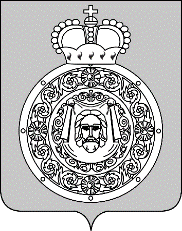 Администрациягородского округа ВоскресенскМосковской областиП О С Т А Н О В Л Е Н И Е__________________ № ________________О внесении изменений в муниципальную программу «Формирование современной комфортной городской среды», утвержденную постановлением Администрации городского округа Воскресенск Московской области от 05.12.2022 № 6368 (с изменениями от 27.01.2023 № 348, от 09.02.2023 № 586, от 11.04.2023 № 1889, от 03.05.2023 № 2343, от 04.05.2023 № 2359, от 25.05.2023 № 2719, от 13.06.2023 № 3157, от 26.07.2023 № 4100, от 09.08.2023 № 4443, от 31.08.2023 № 4943, от 06.10.2023 № 5825, от 01.11.2023 № 6435, от 31.01.2024 № 400, от 09.02.2024 № 598)Руководствуясь Порядком разработки и реализации муниципальных программ городского округа Воскресенск Московской области, утвержденным постановлением Администрации                 городского округа Воскресенск Московской области от 22.11.2022 № 6092 (с изменением от 20.01.2023 № 219, от 07.04.2023 № 1835, от 23.06.2023 №3381, от 21.08.2023 № 4689, от 10.01.2024 № 11), в связи с изменением объемов финансирования и показателей реализации муниципальной программыПОСТАНОВЛЯЮ:1. Внести в муниципальную программу «Формирование современной комфортной городской среды», утвержденную постановлением Администрации городского округа Воскресенск                            Московской области от 05.12.2022 № 6368 (с изменениями от 27.01.2023 № 348, от 09.02.2023                       № 586, от 11.04.2023 № 1889, от 03.05.2023 № 2343, от 04.05.2023 № 2359, от 25.05.2023 № 2719,                  от 13.06.2023 № 3157, от 26.07.2023 № 4100, от 09.08.2023 № 4443, от 31.08.2023 № 4943,                                 от 06.10.2023 № 5825, от 01.11.2023 № 6435, от 31.01.2024 № 400 от 09.02.2024 № 598), следующие изменения:1.1. Раздел 1 «Паспорт муниципальной программы «Формирование современной                                  комфортной городской среды» изложить в редакции согласно приложению 1 к настоящему                       постановлению;1.2. Строку 2.4 таблицы раздела 6 «Целевые показатели реализации муниципальной программы «Формирование современной комфортной городской среды» изложить в следующей редакции:«»;1.3. Раздел 8 «Методика определения результатов выполнения мероприятий муниципальной программы «Формирование современной комфортной городской среды» изложить в редакции                 согласно приложению 2 к настоящему постановлению;1.4. Подраздел 9.1 «Перечень мероприятий подпрограммы I «Комфортная городская среда» раздела 9 «Подпрограмма I «Комфортная городская среда» изложить в редакции согласно                          приложению 3 к настоящему постановлению;1.5. Подраздел 10.1 «Перечень мероприятий подпрограммы II «Создание условий для                       обеспечения комфортного проживания жителей, в том числе в многоквартирных домах на                  территории Московской области» раздела 10 «Подпрограмма II «Создание условий для                          обеспечения комфортного проживания жителей, в том числе в многоквартирных домах на                       территории Московской области» изложить в редакции согласно приложению 4 к настоящему       постановлению;1.6. Подраздел 10.4 «Адресный перечень объектов, финансирование которых предусмотрено мероприятием 01.02. «Мероприятие в рамках ГП МО - Создание и ремонт пешеходных коммуникаций» подпрограммы II «Создание условий для обеспечения комфортного проживания жителей, в том числе в многоквартирных домах на территории Московской области» раздела 10 «Подпрограмма II «Создание условий для обеспечения комфортного проживания жителей, в том числе в многоквартирных домах на территории Московской области» изложить в редакции согласно приложению 5 к настоящему постановлению;1.7. Подраздел 10.5 «Адресный перечень объектов, финансирование которых предусмотрено мероприятием 01.30. «Модернизация детских игровых площадок, установленных ранее с привлечением средств бюджета Московской области» подпрограммы II «Создание условий для обеспечения комфортного проживания жителей, в том числе в многоквартирных домах на территории Московской области» раздела 10 «Подпрограмма II «Создание условий для обеспечения комфортного проживания жителей, в том числе в многоквартирных домах на территории Московской области» изложить  в редакции согласно приложению 6 к настоящему постановлению.2. Опубликовать настоящее постановление в периодическом печатном издании «Фактор - инфо» и разместить на официальном сайте городского округа Воскресенск.3. Контроль за исполнением настоящего постановления возложить на заместителя Главы    городского округа Воскресенск Илюшина О.В.Глава городского округа Воскресенск                                                                                   А.В. МалкинПриложение 1к постановлению Администрациигородского округа ВоскресенскМосковской области от________________ №______________1. Паспорт муниципальной программы «Формирование современной комфортной городской среды» (далее – программа)Приложение 2к постановлению Администрациигородского округа ВоскресенскМосковской области от________________ №______________8. Методика определения результатов выполнения мероприятий муниципальной программы «Формирование современной комфортной городской среды»Приложение 3к постановлению Администрациигородского округа ВоскресенскМосковской области от________________ №______________9.1. Перечень мероприятий подпрограммы I «Комфортная городская среда»Приложение 4к постановлению Администрациигородского округа ВоскресенскМосковской области от________________ №______________10.1. Перечень мероприятий подпрограммы II «Создание условий для обеспечения комфортного проживания жителей, в том числе в многоквартирных домах на территории Московской области»*) средства предусмотрены как дополнительное финансирование для создания и ремонта пешеходной коммуникации по адресу: г.о. Воскресенск, п.им. Цюрупы, ул. Ленинская, от д. 32 до ул. Октябрьская, д.23. Показатель отражен по мероприятию 01.02.Приложение 5к постановлению Администрациигородского округа ВоскресенскМосковской области от________________ №______________10.4. Адресный перечень объектов, финансирование которых предусмотреномероприятие 01.02. «Мероприятие в рамках ГП МО - Создание и ремонт пешеходных коммуникаций»подпрограммы II «Создание условий для обеспечения комфортного проживания жителей, в том числе в многоквартирных домах на территории Московской области»*) предусмотрено дополнительное финансирование за счет средств бюджета г.о. Воскресенск в сумме 130,63 тыс.рублей по мероприятию 01.28 «Мероприятие, не включенное в ГП МО - Создание и ремонт пешеходных коммуникаций» для создания и ремонта пешеходной коммуникации по адресу: г.о. Воскресенск, п.им. Цюрупы, ул. Ленинская, от д. 32 до ул. Октябрьская, д.23.Приложение 6к постановлению Администрациигородского округа ВоскресенскМосковской области от________________ №______________10.5. Адресный перечень объектов, финансирование которых предусмотрено мероприятием 01.30. «Модернизация детских игровых площадок, установленных ранее с привлечением средств бюджета Московской области» подпрограммы II «Создание условий для обеспечения комфортного проживания жителей, в том числе в многоквартирных домах на территории Московской области»2.4Установка шкафов Приоритетный, Единица010385657-УРИ и Э2.01.23управления наружным освещениемотраслевой показательКоординатор муниципальной программыЗаместитель Главы городского округа Воскресенск, курирующий вопросы благоустройства территорийЗаместитель Главы городского округа Воскресенск, курирующий вопросы благоустройства территорийЗаместитель Главы городского округа Воскресенск, курирующий вопросы благоустройства территорийЗаместитель Главы городского округа Воскресенск, курирующий вопросы благоустройства территорийЗаместитель Главы городского округа Воскресенск, курирующий вопросы благоустройства территорийЗаместитель Главы городского округа Воскресенск, курирующий вопросы благоустройства территорийЗаказчик муниципальной программыУправление развития инфраструктуры и экологии Администрации городского округа Воскресенск Московской области (далее – УРИ и Э), управление жилищно – коммунального комплекса Администрации городского округа Воскресенск Московской области (далее – управление ЖКК)Управление развития инфраструктуры и экологии Администрации городского округа Воскресенск Московской области (далее – УРИ и Э), управление жилищно – коммунального комплекса Администрации городского округа Воскресенск Московской области (далее – управление ЖКК)Управление развития инфраструктуры и экологии Администрации городского округа Воскресенск Московской области (далее – УРИ и Э), управление жилищно – коммунального комплекса Администрации городского округа Воскресенск Московской области (далее – управление ЖКК)Управление развития инфраструктуры и экологии Администрации городского округа Воскресенск Московской области (далее – УРИ и Э), управление жилищно – коммунального комплекса Администрации городского округа Воскресенск Московской области (далее – управление ЖКК)Управление развития инфраструктуры и экологии Администрации городского округа Воскресенск Московской области (далее – УРИ и Э), управление жилищно – коммунального комплекса Администрации городского округа Воскресенск Московской области (далее – управление ЖКК)Управление развития инфраструктуры и экологии Администрации городского округа Воскресенск Московской области (далее – УРИ и Э), управление жилищно – коммунального комплекса Администрации городского округа Воскресенск Московской области (далее – управление ЖКК)Цели муниципальной программы1. Повышение качества и комфорта городской среды на территории Московской области.2. Создание условий для обеспечения комфортного проживания жителей, в том числе в многоквартирных домах на территории Московской области1. Повышение качества и комфорта городской среды на территории Московской области.2. Создание условий для обеспечения комфортного проживания жителей, в том числе в многоквартирных домах на территории Московской области1. Повышение качества и комфорта городской среды на территории Московской области.2. Создание условий для обеспечения комфортного проживания жителей, в том числе в многоквартирных домах на территории Московской области1. Повышение качества и комфорта городской среды на территории Московской области.2. Создание условий для обеспечения комфортного проживания жителей, в том числе в многоквартирных домах на территории Московской области1. Повышение качества и комфорта городской среды на территории Московской области.2. Создание условий для обеспечения комфортного проживания жителей, в том числе в многоквартирных домах на территории Московской области1. Повышение качества и комфорта городской среды на территории Московской области.2. Создание условий для обеспечения комфортного проживания жителей, в том числе в многоквартирных домах на территории Московской областиПеречень подпрограммЗаказчики подпрограмм:Заказчики подпрограмм:Заказчики подпрограмм:Заказчики подпрограмм:Заказчики подпрограмм:Заказчики подпрограмм:1. Подпрограмма I «Комфортная городская среда»УРИ и ЭУРИ и ЭУРИ и ЭУРИ и ЭУРИ и ЭУРИ и Э2. Подпрограмма II «Создание условий для обеспечения комфортного проживания жителей, в том числе в многоквартирных домах на территории Московской области»УРИ и Э, управление ЖККУРИ и Э, управление ЖККУРИ и Э, управление ЖККУРИ и Э, управление ЖККУРИ и Э, управление ЖККУРИ и Э, управление ЖКК3. Подпрограмма III «Обеспечивающая подпрограмма»Управление ЖКК Управление ЖКК Управление ЖКК Управление ЖКК Управление ЖКК Управление ЖКК Краткая характеристика подпрограммПодпрограмма I «Комфортная городская среда» направлена на благоустройство общественных территорий, приобретение и установку детских, игровых площадок на территории городского округа ВоскресенскПодпрограмма I «Комфортная городская среда» направлена на благоустройство общественных территорий, приобретение и установку детских, игровых площадок на территории городского округа ВоскресенскПодпрограмма I «Комфортная городская среда» направлена на благоустройство общественных территорий, приобретение и установку детских, игровых площадок на территории городского округа ВоскресенскПодпрограмма I «Комфортная городская среда» направлена на благоустройство общественных территорий, приобретение и установку детских, игровых площадок на территории городского округа ВоскресенскПодпрограмма I «Комфортная городская среда» направлена на благоустройство общественных территорий, приобретение и установку детских, игровых площадок на территории городского округа ВоскресенскПодпрограмма I «Комфортная городская среда» направлена на благоустройство общественных территорий, приобретение и установку детских, игровых площадок на территории городского округа ВоскресенскКраткая характеристика подпрограммПодпрограмма II «Создание условий для обеспечения комфортного проживания жителей, в том числе в многоквартирных домах на территории Московской области» направлена на обеспечение комфортного, безопасного проживания в многоквартирных домах, благоустройству дворовых территорий и формированию комфортной городской световой среды, организации ремонта и надлежащего содержания жилищного фонда в городском округе Воскресенск.Подпрограмма II «Создание условий для обеспечения комфортного проживания жителей, в том числе в многоквартирных домах на территории Московской области» направлена на обеспечение комфортного, безопасного проживания в многоквартирных домах, благоустройству дворовых территорий и формированию комфортной городской световой среды, организации ремонта и надлежащего содержания жилищного фонда в городском округе Воскресенск.Подпрограмма II «Создание условий для обеспечения комфортного проживания жителей, в том числе в многоквартирных домах на территории Московской области» направлена на обеспечение комфортного, безопасного проживания в многоквартирных домах, благоустройству дворовых территорий и формированию комфортной городской световой среды, организации ремонта и надлежащего содержания жилищного фонда в городском округе Воскресенск.Подпрограмма II «Создание условий для обеспечения комфортного проживания жителей, в том числе в многоквартирных домах на территории Московской области» направлена на обеспечение комфортного, безопасного проживания в многоквартирных домах, благоустройству дворовых территорий и формированию комфортной городской световой среды, организации ремонта и надлежащего содержания жилищного фонда в городском округе Воскресенск.Подпрограмма II «Создание условий для обеспечения комфортного проживания жителей, в том числе в многоквартирных домах на территории Московской области» направлена на обеспечение комфортного, безопасного проживания в многоквартирных домах, благоустройству дворовых территорий и формированию комфортной городской световой среды, организации ремонта и надлежащего содержания жилищного фонда в городском округе Воскресенск.Подпрограмма II «Создание условий для обеспечения комфортного проживания жителей, в том числе в многоквартирных домах на территории Московской области» направлена на обеспечение комфортного, безопасного проживания в многоквартирных домах, благоустройству дворовых территорий и формированию комфортной городской световой среды, организации ремонта и надлежащего содержания жилищного фонда в городском округе Воскресенск.Краткая характеристика подпрограммПодпрограмма III «Обеспечивающая подпрограмма» направлена на реализацию полномочий органов местного самоуправления в сфере жилищно - коммунального хозяйства и благоустройстваПодпрограмма III «Обеспечивающая подпрограмма» направлена на реализацию полномочий органов местного самоуправления в сфере жилищно - коммунального хозяйства и благоустройстваПодпрограмма III «Обеспечивающая подпрограмма» направлена на реализацию полномочий органов местного самоуправления в сфере жилищно - коммунального хозяйства и благоустройстваПодпрограмма III «Обеспечивающая подпрограмма» направлена на реализацию полномочий органов местного самоуправления в сфере жилищно - коммунального хозяйства и благоустройстваПодпрограмма III «Обеспечивающая подпрограмма» направлена на реализацию полномочий органов местного самоуправления в сфере жилищно - коммунального хозяйства и благоустройстваПодпрограмма III «Обеспечивающая подпрограмма» направлена на реализацию полномочий органов местного самоуправления в сфере жилищно - коммунального хозяйства и благоустройстваИсточники финансирования муниципальной программы, в том числе по годам реализации программы (тыс. руб.):Всего2023 год2024 год2025 год2026 год2027 годСредства бюджета Московской области482 624,67119 082,77361 113,901 214,001 214,000,00Средства федерального бюджета0,000,000,000,000,000,00Средства бюджета городского округа Воскресенск3 519 078,14722 747,621 035 202,50877 959,36883 168,660,00Внебюджетные средства89 305,0914 237,0975 068,000,000,000,00Всего, в том числе по годам:4 091 007,90856 067,481 471 384,40879 173,36884 382,660,00№ п/п№ подпрограммы№ основного мероприятия№ мероприятияНаименование результатаЕдиница измеренияПорядок определения значений12345671IF201Благоустроены общественные территорииЕд.Фактическое достижение результата определяется как сумма количеств общественных территорий, на которых в отчетном периоде реализованы мероприятия по благоустройству. Достижение результатов подтверждается протоколами заседаний муниципальных общественных комиссий, содержащими решения о завершении благоустройства общественных территорий, принятые по результатам осмотра таких территорий2IF203Благоустроены скверыЕд.Фактическое достижение результата определяется как сумма количеств скверов, на которых в отчетном периоде реализованы мероприятия по благоустройству. Достижение результатов подтверждается протоколами заседаний муниципальных общественных комиссий, содержащими решения о завершении благоустройства скверов, принятые по результатам осмотра таких территорий3IF204Реализованы проекты создания комфортной городской среды согласно приложению «Перечень мероприятий по обеспечению реализации проектов-победителей Всероссийского конкурса лучших проектов создания комфортной городской среды» к соглашению о предоставлении иного межбюджетного трансферта между Министерством благоустройства Московской области и муниципальным образованием Московской области в срок, установленный «Графиком выполнения мероприятий получателя иного межбюджетного трансферта – победителя Всероссийского конкурса лучших проектов создания комфортной городской среды, включающей в том числе информацию по проектированию, строительству (ремонту, реконструкции) и вводу в эксплуатацию объектов капитального строительства, сроки выполнения по каждому этапу»Ед.Фактическое достижение результата определяется как сумма количеств реализованных проектов создания комфортной городской среды. При этом под реализованным проектом понимается результат, достигнутый муниципальным образованием - победителем Всероссийского конкурса лучших проектов создания комфортной городской среды в малых городах и исторических поселениях по завершению выполнения комплекса мероприятий, согласно приложению «Перечень мероприятий по обеспечению реализации проектов-победителей Всероссийского конкурса лучших проектов создания комфортной городской среды» к соглашению о предоставлении иного межбюджетного трансферта между Министерством благоустройства Московской области и муниципальным образованием Московской области в срок, установленный «Графиком выполнения мероприятий получателя иного межбюджетного трансферта – победителя Всероссийского конкурса лучших проектов создания комфортной городской среды, включающей в том числе информацию по проектированию, строительству (ремонту, реконструкции) и вводу в эксплуатацию объектов капитального строительства, сроки выполнения по каждому этапу»4I0101Изготовлено и установлено стелШт.Фактическое достижение результата определяется как сумма количеств стел, изготовленных и установленных в отчетном периоде. Достижение результатов подтверждается протоколами заседаний муниципальных общественных комиссий, содержащими решения о завершении изготовления и установки стел, принятые по результатам осмотра таких стел5I0102Благоустроены лесопарковые зоныЕд.Фактическое достижение результата определяется как сумма количеств лесопарковых зон, на которых в отчетном периоде реализованы мероприятия по благоустройству. Достижение результатов подтверждается протоколами заседаний муниципальных общественных комиссий, содержащими решения о завершении благоустройства лесопарковых зон, принятые по результатам осмотра таких лесопарковых зон.6I0104На территориях общественного пользования в пределах городской и вне городской черты повышен уровень освещенностиЕд.Фактическое достижение результата определяется как сумма количества территорий общественного пользования в пределах городской и вне городской черты, на которых устроено наружное освещение на конец года. Достижение результатов подтверждается протоколами заседаний муниципальных общественных комиссий, содержащих решения о завершении мероприятий по устройству систем наружного освещения на территориях в пределах городской черты и вне городской черты на конец года, принятые по результатам осмотра таких территорий7I0105Благоустроены зоны для досуга и отдыха в парках культуры и отдыхаЕд.Фактическое достижение результата определяется как сумма количеств зон для досуга и отдыха, благоустроенных в отчетном периоде. Достижение результатов подтверждается протоколами заседаний муниципальных общественных комиссий, содержащими решения о завершении благоустройства зон для досуга и отдыха в парках культуры и отдыха, принятые по результатам осмотра таких зон.8I0106Благоустроены пространства для активного отдыхаЕд.Фактическое достижение результата определяется как сумма количеств пространств для активного отдыха, благоустроенных в отчетном периоде.  Достижение результатов подтверждается протоколами заседаний муниципальных общественных комиссий, содержащими решения о завершении благоустройства пространств для активного отдыха, принятые по результатам осмотра таких пространств.9I0107Выполнен план мероприятий по развитию инфраструктуры парка, предусмотренного Приложением к соглашению между Министерством благоустройства Московской области и муниципальным образованием Московской области о предоставлении из бюджета Московской области ИМБТ бюджету муниципального образования Московской областиПроцент Фактическое достижение результата определяется как средний арифметический процент выполнения мероприятий планов по развитию инфраструктуры парка, предусмотренного приложением к соглашению между Министерством благоустройства Московской области и муниципальным образованием Московской области о предоставлении из бюджета Московской области иного межбюджетного трансферта бюджету муниципального образования Московской области.Достижение результатов подтверждается протоколами заседаний муниципальных общественных комиссий, содержащими решения о завершении мероприятий по развитию инфраструктуры парка, предусмотренных планами мероприятий по развитию инфраструктуры парко, предусмотренных Приложениями к соглашениям между Министерством благоустройства Московской области и муниципальными образованиями Московской области о предоставлении из бюджета Московской области иного межбюджетного  трансферта бюджета муниципального образования Московской области.10I0108Обустроены велосипедные маршрутыЕд.Фактическое достижение результата определяется как сумма количеств велосипедных маршрутов, обустроенных в отчетном периоде. Достижение результатов подтверждается протоколами заседаний муниципальных общественных комиссий, содержащими решения о завершении обустройства велосипедных маршрутов.11I0120Благоустроенны общественные территории, без привлечения средств федерального бюджета и бюджета Московской областиЕд.Плановое значение определяется в соответствии с адресными перечнями объектов благоустройства за исключением объектов благоустройства, реализация которых предусмотрена в рамках государственной программы Московской области «Формирование современной комфортной городской среды»12I0120Разработаны архитектурно-планировочные концепции и проектно-сметная документация по благоустройству общественных территорийЕд.Количество общественных территорий, для которых разработаны архитектурно-планировочная концепция и проектно-сметная документация по благоустройству13I0120Благоустроены общественные территории с привлечением дополнительных средств из местного бюджета, направленных на благоустройство общественных территорий с использованием средств федерального бюджета и бюджета Московской областиЕд.Количество общественных территорий благоустроенных с привлечением дополнительных средств из местного бюджета, направленных на благоустройство общественных территорий с использованием средств федерального бюджета и бюджета Московской области14I0120Осуществлен строительный контроль на объектах благоустройстваЕд.Количество общественных территорий, для которых осуществлен строительный контроль15I0120Осуществлен авторский надзор за выполнением работ на объектах благоустройстваЕд.Количество общественных территорий, для которых осуществлен авторский надзор за выполнением работ на объектах благоустройства16I0120Проведена проверка достоверности определения сметной стоимостиЕд.Количество общественных территорий, для которых проведена проверка достоверности определения сметной стоимости 17I0120Осуществление вывоза снегаЕд.Количество обустроенных площадок для вывоза снега18I0121Установлены детские, игровые площадки за счет средств местного бюджетаЕд.Количество установленных детских, игровых площадок за счет средств местного бюджета19I0121Подготовлено асфальтобетонное покрытие под детские, игровые площадкиЕд.Количество подготовленного асфальтобетонного покрытия под детские, игровые площадки20I0121Осуществление технического надзора, проверка сметной документацииДа/нетПо данным ОМСУ21I0122На территориях общественного пользования в пределах городской и вне городской черты повышен уровень освещенности за счет средств местного бюджетаЕд.Фактическое достижение результата определяется как сумма количества территорий общественного пользования в пределах городской и вне городской черты, на которых устроено наружное освещение на конец года. Достижение результатов подтверждается протоколами заседаний муниципальных общественных комиссий, содержащих решения о завершении мероприятий по устройству систем наружного освещения на территориях в пределах городской черты и вне городской черты на конец года, принятые по результатам осмотра таких территорий22I0122Выполнение проекта по устройству линий наружного освещенияЕд.Фактическое достижение результата определяется количеством выполненных проектов по устройству линий наружного освещения23IIF201Выполнен ремонт асфальтового покрытия дворовых территорийЕд.Фактическое значение результата определяется количеством благоустроенных дворовых территорий в отчетном периоде24II0101Выполнен ямочный ремонт асфальтового покрытия дворовых территорий, в том числе пешеходных дорожек, тротуаров, парковок, проездов, в том числе проездов на дворовые территории, в том числе внутриквартальных проездовКв.мФактическое значение результата определяется площадью отремонтированного асфальтового покрытия дворовых территорий, в том числе пешеходных дорожек, тротуаров, парковок, проездов, в том числе внутриквартальных проездов в отчетном периоде.25II0102Созданы и отремонтированы пешеходные коммуникацииЕд.Фактическое значение результата определяется количеством созданных и отремонтированных пешеходных коммуникаций на территории Московской области в отчетном периоде26II0103В муниципальном образовании созданы административные комиссии, уполномоченные рассматривать дела об административных правонарушениях в сфере благоустройстваЕд.Фактическое значение результата определяется количеством созданных административных комиссий, уполномоченных рассматривать дела об административных правонарушениях в сфере благоустройства на территории Московской области в отчетном периоде и подтверждается отчетом, утвержденным постановлением Правительства Московской области от 15.05.2018 № 305/17 «Об утверждении Порядка расходования субвенций бюджетам городских округов Московской области на обеспечение переданных отдельных государственных полномочий Московской области по созданию административных комиссий в Московской области»27II0106Приобретена коммунальная техникаЕд.Значение показателя определяется фактическим количеством закупленной коммунальной техники 28II0115Обеспечено содержание дворовых территорийТыс.кв.мЗначение определяется как сумма площадей дворовых территорий, находящихся на содержании ОМСУ, в соответствии с титульными списками объектов благоустройства муниципального образования Московской области29II0116Обеспечено содержание общественных пространств (за исключением парков культуры и отдыха)Тыс.кв.мЗначение определяется как сумма площадей общественных пространств, находящихся на содержании ОМСУ, в соответствии с титульными списками объектов благоустройства Московской области, за исключением парков культуры и отдыха30II0117Благоустроены дворовые территории за счет средств муниципального образования Московской областиЕд.Значение определяется фактическим количеством благоустроенных дворовых территорий за счет средств муниципального образования Московской области31II0118Обеспечено содержание парков культуры и отдыхаТыс.кв.мЗначение определяется как сумма площадей парков культуры и отдыха, находящихся на содержании ОМСУ, в соответствии с титульными списками объектов благоустройства муниципального образования Московской области32II0119Обеспечено содержание внутриквартальных проездовТыс.кв.мЗначение определяется как сумма площадей внутриквартальных проездов, находящихся на содержании ОМСУ, в соответствии с титульными списками объектов благоустройства муниципального образования Московской области33II0120Замена детских игровых площадокЕд.Плановое значение показателя определяется в соответствии с Методикой расчета дотационных средств, утвержденной на текущий финансовый год34II0121Количество светильниковЕд.Плановое значение показателя определяется в соответствии с Методикой расчета дотационных средств, утвержденной на текущий финансовый год35II0122Количество замененных неэнергоэффективных светильников наружного освещенияЕд.Плановое значение показателя определяется в соответствии с Методикой расчета дотационных средств утвержденной на текущий финансовый год36II0123Количество установленных шкафов управления наружным освещениемЕд.Плановое значение показателя определяется в соответствии с Методикой расчета дотационных средств, утвержденной на текущий финансовый год37II0124Количество объектов, на которых осуществлена ликвидация несанкционированных навалов мусора, свалокЕд.Значение определяется фактическим количеством объектов (дворовые территории, общественные пространства), на которых осуществлена ликвидация несанкционированных навалов мусора, свалок38II0125Количество организованных субботников и общественных работЕд.Значение определяется фактическим количеством организованных субботников и общественных работ39II0128Созданы и отремонтированы пешеходные коммуникации, не включенные в ГП МОЕд.Фактическое значение результата определяется количеством созданных и отремонтированных пешеходных коммуникаций на территории Московской области в отчетном периоде, не включенных в ГП МО40II0129Модернизированы дворовые территорииЕд.Фактическое значение определяется количеством модернизированных дворовых территорий на территории Московской области в отчетном периоде41II0130Модернизация детских игровых площадок, установленных ранее с привлечением средств бюджета Московской областиЕд.Плановое значение показателя определяется в соответствии с Методикой расчета дотационных средств, утвержденной на текущий финансовый год42II0201Количество многоквартирных домов, в которых проведен капитальный ремонтЕд.Информация о достигнутом значении мероприятия предоставляется Фондом капитального ремонта общего имущества многоквартирных домов43II0301Проведен ремонт подъездов МКДЕд.Отношение общего количества выполненных подъездов и общего количества подъездов, ремонт которых будет осуществлен в 2024 году на территории городского округа в соответствии с адресным перечнем подъездов44II0302Количество установленных камер видеонаблюдения в подъездах многоквартирных домовЕд.Количество установленных камер видеонаблюдения в подъездах многоквартирных домов№ п/пМероприятие подпрограммыСрок исполнения мероприятияИсточники финансированияВсего (тыс. руб.)Объем финансирования по годам (тыс. руб.)Объем финансирования по годам (тыс. руб.)Объем финансирования по годам (тыс. руб.)Объем финансирования по годам (тыс. руб.)Объем финансирования по годам (тыс. руб.)Объем финансирования по годам (тыс. руб.)Объем финансирования по годам (тыс. руб.)Объем финансирования по годам (тыс. руб.)Объем финансирования по годам (тыс. руб.)Объем финансирования по годам (тыс. руб.)Объем финансирования по годам (тыс. руб.)Объем финансирования по годам (тыс. руб.)Ответственный за выполнение мероприятия подпрограммы№ п/пМероприятие подпрограммыСрок исполнения мероприятияИсточники финансированияВсего (тыс. руб.)2023 год2024 год2024 год2024 год2024 год2024 год2024 год2024 год2024 год2025 год2026 год2027 годОтветственный за выполнение мероприятия подпрограммы123456777777778910111.Основное мероприятие F2. Федеральный проект «Формирование комфортной городской среды»2023-2027Итого502 165,5879 251,47422 914,11422 914,11422 914,11422 914,11422 914,11422 914,11422 914,11422 914,110,000,000,001.Основное мероприятие F2. Федеральный проект «Формирование комфортной городской среды»2023-2027Средства бюджета Московской области416 326,9456 427,04359 899,90359 899,90359 899,90359 899,90359 899,90359 899,90359 899,90359 899,900,000,000,001.Основное мероприятие F2. Федеральный проект «Формирование комфортной городской среды»2023-2027Средства федерального бюджета0,000,000,000,000,000,000,000,000,000,000,000,000,001.Основное мероприятие F2. Федеральный проект «Формирование комфортной городской среды»2023-2027Средства бюджета городского округа Воскресенск85 838,6422 824,4363 014,2163 014,2163 014,2163 014,2163 014,2163 014,2163 014,2163 014,210,000,000,001.Основное мероприятие F2. Федеральный проект «Формирование комфортной городской среды»2023-2027Внебюджетные средства0,000,000,000,000,000,000,000,000,000,000,000,000,001.1.Мероприятие F2.01. Реализация программ формирования современной городской среды в части благоустройства общественных территорий2023-2027Итого422 914,110,00422 914,11422 914,11422 914,11422 914,11422 914,11422 914,11422 914,11422 914,110,000,000,00УРИ и Э1.1.Мероприятие F2.01. Реализация программ формирования современной городской среды в части благоустройства общественных территорий2023-2027Средства бюджета Московской области359 899,900,00359 899,90359 899,90359 899,90359 899,90359 899,90359 899,90359 899,90359 899,900,000,000,00УРИ и Э1.1.Мероприятие F2.01. Реализация программ формирования современной городской среды в части благоустройства общественных территорий2023-2027Средства федерального бюджета0,000,000,000,000,000,000,000,000,000,000,000,000,00УРИ и Э1.1.Мероприятие F2.01. Реализация программ формирования современной городской среды в части благоустройства общественных территорий2023-2027Средства бюджета городского округа Воскресенск63 014,210,0063 014,2163 014,2163 014,2163 014,2163 014,2163 014,2163 014,2163 014,210,000,000,00УРИ и Э1.1.Мероприятие F2.01. Реализация программ формирования современной городской среды в части благоустройства общественных территорий2023-2027Внебюджетные средства0,000,000,000,000,000,000,000,000,000,000,000,000,00УРИ и Э1.1.Благоустроены общественные территории, ед.Всего2023 годИтого 2024 годВ том числе:В том числе:В том числе:В том числе:В том числе:В том числе:В том числе:2025 год2026 год2027 годУРИ и Э1.1.Благоустроены общественные территории, ед.Всего2023 годИтого 2024 год1 квартал1 полугодие1 полугодие9 месяцев9 месяцев12 месяцев12 месяцев2025 год2026 год2027 годУРИ и Э1.1.Благоустроены общественные территории, ед.2020000022000УРИ и Э1.3.Мероприятие F2.03. Реализация программ формирования современной городской среды в части достижения основного результата по благоустройству общественных территорий (благоустройство скверов)2023-2027Итого79 251,4779 251,470,000,000,000,000,000,000,000,000,000,000,00УРИ и Э1.3.Мероприятие F2.03. Реализация программ формирования современной городской среды в части достижения основного результата по благоустройству общественных территорий (благоустройство скверов)2023-2027Средства бюджета Московской области56 427,0456 427,040,000,000,000,000,000,000,000,000,000,000,00УРИ и Э1.3.Мероприятие F2.03. Реализация программ формирования современной городской среды в части достижения основного результата по благоустройству общественных территорий (благоустройство скверов)2023-2027Средства федерального бюджета0,000,000,000,000,000,000,000,000,000,000,000,000,00УРИ и Э1.3.Мероприятие F2.03. Реализация программ формирования современной городской среды в части достижения основного результата по благоустройству общественных территорий (благоустройство скверов)2023-2027Средства бюджета городского округа Воскресенск22 824,4322 824,430,000,000,000,000,000,000,000,000,000,000,00УРИ и Э1.3.Мероприятие F2.03. Реализация программ формирования современной городской среды в части достижения основного результата по благоустройству общественных территорий (благоустройство скверов)2023-2027Внебюджетные средства0,000,000,000,000,000,000,000,000,000,000,000,000,00УРИ и Э1.3.Благоустроенны скверы, ед.Всего2023 годИтого 2024 годВ том числе:В том числе:В том числе:В том числе:В том числе:В том числе:В том числе:2025 год2026 год2027 годУРИ и Э1.3.Благоустроенны скверы, ед.Всего2023 годИтого 2024 год1 квартал1 полугодие1 полугодие9 месяцев9 месяцев12 месяцев12 месяцев2025 год2026 год2027 годУРИ и Э1.3.Благоустроенны скверы, ед.1100000000000УРИ и Э1.4.Мероприятие F2.04. Благоустройство общественных территорий в малых городах и исторических поселениях победителях Всероссийского конкурса лучших проектов создания комфортной городской среды2023-2027Итого0,000,000,000,000,000,000,000,000,000,000,000,000,00УРИ и Э1.4.Мероприятие F2.04. Благоустройство общественных территорий в малых городах и исторических поселениях победителях Всероссийского конкурса лучших проектов создания комфортной городской среды2023-2027Средства бюджета Московской области0,000,000,000,000,000,000,000,000,000,000,000,000,00УРИ и Э1.4.Мероприятие F2.04. Благоустройство общественных территорий в малых городах и исторических поселениях победителях Всероссийского конкурса лучших проектов создания комфортной городской среды2023-2027Средства федерального бюджета0,000,000,000,000,000,000,000,000,000,000,000,000,00УРИ и Э1.4.Мероприятие F2.04. Благоустройство общественных территорий в малых городах и исторических поселениях победителях Всероссийского конкурса лучших проектов создания комфортной городской среды2023-2027Средства бюджета городского округа Воскресенск0,000,000,000,000,000,000,000,000,000,000,000,000,00УРИ и Э1.4.Мероприятие F2.04. Благоустройство общественных территорий в малых городах и исторических поселениях победителях Всероссийского конкурса лучших проектов создания комфортной городской среды2023-2027Внебюджетные средства0,000,000,000,000,000,000,000,000,000,000,000,000,00УРИ и Э1.4.Реализованы проекты создания комфортной городской среды согласно приложению «Перечень мероприятий по обеспечению реализации проектов-победителей Всероссийского конкурса лучших проектов создания комфортной городской среды» к соглашению о предоставлении иного межбюджетного трансферта между Министерством благоустройства Московской области и муниципальным образованием Московской области в срок, установленный «Графиком выполнения мероприятий получателя иного межбюджетного трансферта – победителя Всероссийского конкурса лучших проектов создания комфортной городской среды, включающей в том числе информацию по проектированию, строительству (ремонту, реконструкции) и вводу в эксплуатацию объектов капитального строительства, сроки выполнения по каждому этапу», ед.Всего2023 годИтого 2024 годВ том числе:В том числе:В том числе:В том числе:В том числе:В том числе:В том числе:2025 год2026 год2027 годУРИ и Э1.4.Реализованы проекты создания комфортной городской среды согласно приложению «Перечень мероприятий по обеспечению реализации проектов-победителей Всероссийского конкурса лучших проектов создания комфортной городской среды» к соглашению о предоставлении иного межбюджетного трансферта между Министерством благоустройства Московской области и муниципальным образованием Московской области в срок, установленный «Графиком выполнения мероприятий получателя иного межбюджетного трансферта – победителя Всероссийского конкурса лучших проектов создания комфортной городской среды, включающей в том числе информацию по проектированию, строительству (ремонту, реконструкции) и вводу в эксплуатацию объектов капитального строительства, сроки выполнения по каждому этапу», ед.Всего2023 годИтого 2024 год1 квартал1 полугодие1 полугодие9 месяцев9 месяцев12 месяцев12 месяцев2025 год2026 год2027 годУРИ и Э1.4.Реализованы проекты создания комфортной городской среды согласно приложению «Перечень мероприятий по обеспечению реализации проектов-победителей Всероссийского конкурса лучших проектов создания комфортной городской среды» к соглашению о предоставлении иного межбюджетного трансферта между Министерством благоустройства Московской области и муниципальным образованием Московской области в срок, установленный «Графиком выполнения мероприятий получателя иного межбюджетного трансферта – победителя Всероссийского конкурса лучших проектов создания комфортной городской среды, включающей в том числе информацию по проектированию, строительству (ремонту, реконструкции) и вводу в эксплуатацию объектов капитального строительства, сроки выполнения по каждому этапу», ед.0000000000000УРИ и Э2.Основное мероприятие 01. Благоустройство общественных территорий муниципальных образований Московской области2023-2027Итого84 711,4553 990,1430 721,3130 721,3130 721,3130 721,3130 721,3130 721,3130 721,3130 721,310,000,000,002.Основное мероприятие 01. Благоустройство общественных территорий муниципальных образований Московской области2023-2027Средства бюджета Московской области9 926,629 926,620,000,000,000,000,000,000,000,000,000,000,002.Основное мероприятие 01. Благоустройство общественных территорий муниципальных образований Московской области2023-2027Средства федерального бюджета0,000,000,000,000,000,000,000,000,000,000,000,000,002.Основное мероприятие 01. Благоустройство общественных территорий муниципальных образований Московской области2023-2027Средства бюджета городского округа Воскресенск74 784,8344 063,5230 721,3130 721,3130 721,3130 721,3130 721,3130 721,3130 721,3130 721,310,000,000,002.Основное мероприятие 01. Благоустройство общественных территорий муниципальных образований Московской области2023-2027Внебюджетные средства0,000,000,000,000,000,000,000,000,000,000,000,000,002.1.Мероприятие 01.01. Изготовление и установка стел2023-2027Итого0,000,000,000,000,000,000,000,000,000,000,000,000,00УРИ и Э2.1.Мероприятие 01.01. Изготовление и установка стел2023-2027Средства бюджета Московской области0,000,000,000,000,000,000,000,000,000,000,000,000,00УРИ и Э2.1.Мероприятие 01.01. Изготовление и установка стел2023-2027Средства федерального бюджета0,000,000,000,000,000,000,000,000,000,000,000,000,00УРИ и Э2.1.Мероприятие 01.01. Изготовление и установка стел2023-2027Средства бюджета городского округа Воскресенск0,000,000,000,000,000,000,000,000,000,000,000,000,00УРИ и Э2.1.Мероприятие 01.01. Изготовление и установка стел2023-2027Внебюджетные средства0,000,000,000,000,000,000,000,000,000,000,000,000,00УРИ и Э2.1.Изготовлено и установлено стел, шт.Всего2023 годИтого 2024 годВ том числе:В том числе:В том числе:В том числе:В том числе:В том числе:В том числе:2025 год2026 год2027 годУРИ и Э2.1.Изготовлено и установлено стел, шт.Всего2023 годИтого 2024 год1 квартал1 полугодие1 полугодие9 месяцев9 месяцев12 месяцев12 месяцев2025 год2026 год2027 годУРИ и Э2.1.Изготовлено и установлено стел, шт.0000000000000УРИ и Э2.2.Мероприятие 01.02. Благоустройство лесопарковых зон2023-2027Итого0,000,000,000,000,000,000,000,000,000,000,000,000,00УРИ и Э2.2.Мероприятие 01.02. Благоустройство лесопарковых зон2023-2027Средства бюджета Московской области0,000,000,000,000,000,000,000,000,000,000,000,000,00УРИ и Э2.2.Мероприятие 01.02. Благоустройство лесопарковых зон2023-2027Средства федерального бюджета0,000,000,000,000,000,000,000,000,000,000,000,000,00УРИ и Э2.2.Мероприятие 01.02. Благоустройство лесопарковых зон2023-2027Средства бюджета городского округа Воскресенск0,000,000,000,000,000,000,000,000,000,000,000,000,00УРИ и Э2.2.Мероприятие 01.02. Благоустройство лесопарковых зон2023-2027Внебюджетные средства0,000,000,000,000,000,000,000,000,000,000,000,000,00УРИ и Э2.2.Благоустроены лесопарковые зоны, ед.Всего2023 годИтого 2024 годВ том числе:В том числе:В том числе:В том числе:В том числе:В том числе:В том числе:2025 год2026 год2027 годУРИ и Э2.2.Благоустроены лесопарковые зоны, ед.Всего2023 годИтого 2024 год1 квартал1 полугодие1 полугодие9 месяцев9 месяцев12 месяцев12 месяцев2025 год2026 год2027 годУРИ и Э2.2.Благоустроены лесопарковые зоны, ед.0000000000000УРИ и Э2.3.Мероприятие 01.03. Обустройство и установка детских, игровых площадок на территории муниципальных образований 2023Итого33 088,7433 088,740,000,000,000,000,000,000,000,000,000,000,00УРИ и Э(Мероприятие исключено с 2024 года)2.3.Мероприятие 01.03. Обустройство и установка детских, игровых площадок на территории муниципальных образований 2023Средства бюджета Московской области9 926,629 926,620,000,000,000,000,000,000,000,000,000,000,00УРИ и Э(Мероприятие исключено с 2024 года)2.3.Мероприятие 01.03. Обустройство и установка детских, игровых площадок на территории муниципальных образований 2023Средства федерального бюджета0,000,000,000,000,000,000,000,000,000,000,000,000,00УРИ и Э(Мероприятие исключено с 2024 года)2.3.Мероприятие 01.03. Обустройство и установка детских, игровых площадок на территории муниципальных образований 2023Средства бюджета городского округа Воскресенск23 162,1223 162,120,000,000,000,000,000,000,000,000,000,000,00УРИ и Э(Мероприятие исключено с 2024 года)2.3.Мероприятие 01.03. Обустройство и установка детских, игровых площадок на территории муниципальных образований 2023Внебюджетные средства0,000,000,000,000,000,000,000,000,000,000,000,000,00УРИ и Э(Мероприятие исключено с 2024 года)2.3.Установлены детские, игровые площадки, ед.Всего2023 годИтого 2024 годВ том числе:В том числе:В том числе:В том числе:В том числе:В том числе:В том числе:2025 год2026 год2027 годУРИ и Э(Мероприятие исключено с 2024 года)2.3.Установлены детские, игровые площадки, ед.Всего2023 годИтого 2024 год1 квартал1 полугодие1 полугодие9 месяцев9 месяцев12 месяцев12 месяцев2025 год2026 год2027 годУРИ и Э(Мероприятие исключено с 2024 года)2.3.Установлены детские, игровые площадки, ед.55-----------УРИ и Э(Мероприятие исключено с 2024 года)2.4.Мероприятие 01.04. Мероприятие в рамках ГП МО - Устройство систем наружного освещения в рамках реализации проекта «Светлый город»2023-2027Итого1 374,170,001 374,171 374,171 374,171 374,171 374,171 374,171 374,171 374,170,000,000,00УРИ и Э2.4.Мероприятие 01.04. Мероприятие в рамках ГП МО - Устройство систем наружного освещения в рамках реализации проекта «Светлый город»2023-2027Средства бюджета Московской области0,000,000,000,000,000,000,000,000,000,000,000,000,00УРИ и Э2.4.Мероприятие 01.04. Мероприятие в рамках ГП МО - Устройство систем наружного освещения в рамках реализации проекта «Светлый город»2023-2027Средства федерального бюджета0,000,000,000,000,000,000,000,000,000,000,000,000,00УРИ и Э2.4.Мероприятие 01.04. Мероприятие в рамках ГП МО - Устройство систем наружного освещения в рамках реализации проекта «Светлый город»2023-2027Средства бюджета городского округа Воскресенск1 374,170,001 374,171 374,171 374,171 374,171 374,171 374,171 374,171 374,170,000,000,00УРИ и Э2.4.Мероприятие 01.04. Мероприятие в рамках ГП МО - Устройство систем наружного освещения в рамках реализации проекта «Светлый город»2023-2027Внебюджетные средства0,000,000,000,000,000,000,000,000,000,000,000,000,00УРИ и Э2.4.На территориях общественного пользования в пределах городской и вне городской черты повышен уровень освещенности, ед.Всего2023 годИтого 2024 годВ том числе:В том числе:В том числе:В том числе:В том числе:В том числе:В том числе:2025 год2026 год2027 годУРИ и Э2.4.На территориях общественного пользования в пределах городской и вне городской черты повышен уровень освещенности, ед.Всего2023 годИтого 2024 год1 квартал1 полугодие1 полугодие9 месяцев9 месяцев12 месяцев12 месяцев2025 год2026 год2027 годУРИ и Э2.4.На территориях общественного пользования в пределах городской и вне городской черты повышен уровень освещенности, ед.1010000011000УРИ и Э2.5.Мероприятие 01.05. Благоустройство зон для досуга и отдыха населения в парках культуры и отдыха2023-2027Итого0,000,000,000,000,000,000,000,000,000,000,000,000,00Управление культуры, УРИ и Э2.5.Мероприятие 01.05. Благоустройство зон для досуга и отдыха населения в парках культуры и отдыха2023-2027Средства бюджета Московской области0,000,000,000,000,000,000,000,000,000,000,000,000,00Управление культуры, УРИ и Э2.5.Мероприятие 01.05. Благоустройство зон для досуга и отдыха населения в парках культуры и отдыха2023-2027Средства федерального бюджета0,000,000,000,000,000,000,000,000,000,000,000,000,00Управление культуры, УРИ и Э2.5.Мероприятие 01.05. Благоустройство зон для досуга и отдыха населения в парках культуры и отдыха2023-2027Средства бюджета городского округа Воскресенск0,000,000,000,000,000,000,000,000,000,000,000,000,00Управление культуры, УРИ и Э2.5.Мероприятие 01.05. Благоустройство зон для досуга и отдыха населения в парках культуры и отдыха2023-2027Внебюджетные средства0,000,000,000,000,000,000,000,000,000,000,000,000,00Управление культуры, УРИ и Э2.5.Благоустроены зоны для досуга и отдыха в парках культуры и отдыха, ед.Всего2023 годИтого 2024 годВ том числе:В том числе:В том числе:В том числе:В том числе:В том числе:В том числе:2025 год2026 год2027 годУправление культуры, УРИ и Э2.5.Благоустроены зоны для досуга и отдыха в парках культуры и отдыха, ед.Всего2023 годИтого 2024 год1 квартал1 полугодие1 полугодие9 месяцев9 месяцев12 месяцев12 месяцев2025 год2026 год2027 годУправление культуры, УРИ и Э2.5.Благоустроены зоны для досуга и отдыха в парках культуры и отдыха, ед.0000000000000Управление культуры, УРИ и Э2.6.Мероприятие 01.06. Благоустройство пространств для активного отдыха2023-2027Итого0,000,000,000,000,000,000,000,000,000,000,000,000,00УРИ и Э2.6.Мероприятие 01.06. Благоустройство пространств для активного отдыха2023-2027Средства бюджета Московской области0,000,000,000,000,000,000,000,000,000,000,000,000,00УРИ и Э2.6.Мероприятие 01.06. Благоустройство пространств для активного отдыха2023-2027Средства федерального бюджета0,000,000,000,000,000,000,000,000,000,000,000,000,00УРИ и Э2.6.Мероприятие 01.06. Благоустройство пространств для активного отдыха2023-2027Средства бюджета городского округа Воскресенск0,000,000,000,000,000,000,000,000,000,000,000,000,00УРИ и Э2.6.Мероприятие 01.06. Благоустройство пространств для активного отдыха2023-2027Внебюджетные средства0,000,000,000,000,000,000,000,000,000,000,000,000,00УРИ и Э2.6.Благоустроены пространства для активного отдыха, ед.Всего2023 годИтого 2024 годВ том числе:В том числе:В том числе:В том числе:В том числе:В том числе:В том числе:2025 год2026 год2027 годУРИ и Э2.6.Благоустроены пространства для активного отдыха, ед.Всего2023 годИтого 2024 год1 квартал1 полугодие1 полугодие9 месяцев9 месяцев12 месяцев12 месяцев2025 год2026 год2027 годУРИ и Э2.6.Благоустроены пространства для активного отдыха, ед.0000000000000УРИ и Э2.7.Мероприятие 01.07. Развитие инфраструктуры парков культуры и отдыха 2023Итого0,000,000,000,000,000,000,000,000,000,000,000,000,00УРИ и Э2.7.Мероприятие 01.07. Развитие инфраструктуры парков культуры и отдыха 2023Средства бюджета Московской области0,000,000,000,000,000,000,000,000,000,000,000,000,00УРИ и Э2.7.Мероприятие 01.07. Развитие инфраструктуры парков культуры и отдыха 2023Средства федерального бюджета0,000,000,000,000,000,000,000,000,000,000,000,000,00УРИ и Э2.7.Мероприятие 01.07. Развитие инфраструктуры парков культуры и отдыха 2023Средства бюджета городского округа Воскресенск0,000,000,000,000,000,000,000,000,000,000,000,000,00УРИ и Э2.7.Мероприятие 01.07. Развитие инфраструктуры парков культуры и отдыха 2023Внебюджетные источники 0,000,000,000,000,000,000,000,000,000,000,000,000,00УРИ и Э2.7.Выполнен план мероприятий по развитию инфраструктуры парка, предусмотренного Приложением к соглашению между Министерством благоустройства Московской области и муниципальным образованием Московской области о предоставлении из бюджета Московской области ИМБТ бюджету муниципального образования Московской области, процентВсего2023 годИтого 2024 годВ том числе:В том числе:В том числе:В том числе:В том числе:В том числе:В том числе:2025 год2026 год2027 годУРИ и Э2.7.Выполнен план мероприятий по развитию инфраструктуры парка, предусмотренного Приложением к соглашению между Министерством благоустройства Московской области и муниципальным образованием Московской области о предоставлении из бюджета Московской области ИМБТ бюджету муниципального образования Московской области, процентВсего2023 годИтого 2024 год1 квартал1 полугодие1 полугодие9 месяцев9 месяцев12 месяцев12 месяцев2025 год2026 год2027 годУРИ и Э2.7.Выполнен план мероприятий по развитию инфраструктуры парка, предусмотренного Приложением к соглашению между Министерством благоустройства Московской области и муниципальным образованием Московской области о предоставлении из бюджета Московской области ИМБТ бюджету муниципального образования Московской области, процент0,000,000,000,000,000,000,000,000,000,000,000,000,00УРИ и Э2.8.Мероприятие 01.08. Обустройство велосипедной инфраструктуры 2023Итого0,000,000,000,000,000,000,000,000,000,000,000,000,00УРИ и Э2.8.Мероприятие 01.08. Обустройство велосипедной инфраструктуры 2023Средства бюджета Московской области0,000,000,000,000,000,000,000,000,000,000,000,000,00УРИ и Э2.8.Мероприятие 01.08. Обустройство велосипедной инфраструктуры 2023Средства федерального бюджета0,000,000,000,000,000,000,000,000,000,000,000,000,00УРИ и Э2.8.Мероприятие 01.08. Обустройство велосипедной инфраструктуры 2023Средства бюджета городского округа Воскресенск0,000,000,000,000,000,000,000,000,000,000,000,000,00УРИ и Э2.8.Мероприятие 01.08. Обустройство велосипедной инфраструктуры 2023Внебюджетные источники 0,000,000,000,000,000,000,000,000,000,000,000,000,00УРИ и Э2.8.Обустроены велосипедные маршруты, ед.Всего2023 годИтого 2024 годВ том числе:В том числе:В том числе:В том числе:В том числе:В том числе:В том числе:2025 год2026 год2027 годУРИ и Э2.8.Обустроены велосипедные маршруты, ед.Всего2023 годИтого 2024 год1 квартал1 полугодие1 полугодие9 месяцев9 месяцев12 месяцев12 месяцев2025 год2026 год2027 годУРИ и Э2.8.Обустроены велосипедные маршруты, ед.0000000000000УРИ и Э2.9.Мероприятие 01.20. Благоустройство общественных территорий муниципальных образований Московской области (за исключением мероприятий по содержанию территорий)2023-2027Итого49 049,7220 302,5828 747,1428 747,1428 747,1428 747,1428 747,1428 747,1428 747,1428 747,140,000,000,00УРИ и Э, МБУ «Благоустройство и озелениение» (далее – МБУ «БИО»)2.9.Мероприятие 01.20. Благоустройство общественных территорий муниципальных образований Московской области (за исключением мероприятий по содержанию территорий)2023-2027Средства бюджета Московской области0,000,000,000,000,000,000,000,000,000,000,000,000,00УРИ и Э, МБУ «Благоустройство и озелениение» (далее – МБУ «БИО»)2.9.Мероприятие 01.20. Благоустройство общественных территорий муниципальных образований Московской области (за исключением мероприятий по содержанию территорий)2023-2027Средства федерального бюджета0,000,000,000,000,000,000,000,000,000,000,000,000,00УРИ и Э, МБУ «Благоустройство и озелениение» (далее – МБУ «БИО»)2.9.Мероприятие 01.20. Благоустройство общественных территорий муниципальных образований Московской области (за исключением мероприятий по содержанию территорий)2023-2027Средства бюджета городского округа Воскресенск49 049,7220 302,5828 747,1428 747,1428 747,1428 747,1428 747,1428 747,1428 747,1428 747,140,000,000,00УРИ и Э, МБУ «Благоустройство и озелениение» (далее – МБУ «БИО»)2.9.Мероприятие 01.20. Благоустройство общественных территорий муниципальных образований Московской области (за исключением мероприятий по содержанию территорий)2023-2027Внебюджетные средства0,000,000,000,000,000,000,000,000,000,000,000,000,00УРИ и Э, МБУ «Благоустройство и озелениение» (далее – МБУ «БИО»)2.9.Благоустроенны общественные территории, без привлечения средств федерального бюджета и бюджета Московской области, ед.  Всего2023 годИтого 2024 годВ том числе:В том числе:В том числе:В том числе:В том числе:В том числе:В том числе:2025 год2026 год2027 год2.9.Благоустроенны общественные территории, без привлечения средств федерального бюджета и бюджета Московской области, ед.  Всего2023 годИтого 2024 год1 квартал1 квартал1 полугодие1 полугодие9 месяцев9 месяцев12 месяцев2025 год2026 год2027 год2.9.Благоустроенны общественные территории, без привлечения средств федерального бюджета и бюджета Московской области, ед.  1413100000010002.9.Разработаны архитектурно-планировочные концепции и проектно-сметная документация по благоустройству общественных территорий, ед.32100000010002.9.Благоустроены общественные территории с привлечением дополнительных средств из местного бюджета, направленных на благоустройство общественных территорий с использованием средств федерального бюджета и бюджета Московской области, ед.00000000000002.9.Осуществлен строительный контроль на объектах благоустройства, ед.11000000000002.9.Осуществлен авторский надзор за выполнением работ на объектах благоустройства, ед. 11000000000002.9.Проведена проверка достоверности определения сметной стоимости, ед.11000000000002.9.Осуществление вывоза снега, ед.11000000000002.10.Мероприятие 01.21.Обустройство и установка детских, игровых площадок на территории муниципальных образований Московской области за счет средств местного бюджета2023-2027Итого598,82598,820,000,000,000,000,000,000,000,000,000,000,00УРИ и Э2.10.Мероприятие 01.21.Обустройство и установка детских, игровых площадок на территории муниципальных образований Московской области за счет средств местного бюджета2023-2027Средства бюджета Московской области0,000,000,000,000,000,000,000,000,000,000,000,000,00УРИ и Э2.10.Мероприятие 01.21.Обустройство и установка детских, игровых площадок на территории муниципальных образований Московской области за счет средств местного бюджета2023-2027Средства федерального бюджета0,000,000,000,000,000,000,000,000,000,000,000,000,00УРИ и Э2.10.Мероприятие 01.21.Обустройство и установка детских, игровых площадок на территории муниципальных образований Московской области за счет средств местного бюджета2023-2027Средства бюджета городского округа Воскресенск598,82598,820,000,000,000,000,000,000,000,000,000,000,00УРИ и Э2.10.Мероприятие 01.21.Обустройство и установка детских, игровых площадок на территории муниципальных образований Московской области за счет средств местного бюджета2023-2027Внебюджетные средства0,000,000,000,000,000,000,000,000,000,000,000,000,00УРИ и Э2.10.Установлены детские, игровые площадки за счет средств местного бюджета, ед.Всего2023 годИтого 2024 годВ том числе:В том числе:В том числе:В том числе:В том числе:В том числе:В том числе:2025 год2026 год2027 годУРИ и Э2.10.Установлены детские, игровые площадки за счет средств местного бюджета, ед.Всего2023 годИтого 2024 год1 квартал1 квартал1 полугодие1 полугодие9 месяцев9 месяцев12 месяцев2025 год2026 год2027 годУРИ и Э2.10.Установлены детские, игровые площадки за счет средств местного бюджета, ед.0000000000000УРИ и Э2.10.Подготовлено асфальтобетонное покрытие под детские, игровые площадки, ед.Всего2023 годИтого 2024 годВ том числе:В том числе:В том числе:В том числе:В том числе:В том числе:В том числе:2025 год2026 год2027 годУРИ и Э2.10.Подготовлено асфальтобетонное покрытие под детские, игровые площадки, ед.Всего2023 годИтого 2024 год1 квартал1 квартал1 полугодие1 полугодие9 месяцев9 месяцев12 месяцев2025 год2026 год2027 годУРИ и Э2.10.Подготовлено асфальтобетонное покрытие под детские, игровые площадки, ед.0000000000000УРИ и Э2.10.Осуществление технического надзора, проверка сметной документации, да/нетВсего2023 годИтого 2024 годВ том числе:В том числе:В том числе:В том числе:В том числе:В том числе:В том числе:2025 год2026 год2027 год2.10.Осуществление технического надзора, проверка сметной документации, да/нетВсего2023 годИтого 2024 год1 квартал1 квартал1 полугодие1 полугодие9 месяцев9 месяцев12 месяцев2025 год2026 год2027 год2.10.Осуществление технического надзора, проверка сметной документации, да/нетдада-----------2.11.Мероприятие 01.22. Мероприятие, не включенное в ГП МО - Устройство систем наружного освещения в рамках реализации проекта «Светлый город»2023-2027Итого600,000,00600,00600,00600,00600,00600,00600,00600,00600,000,000,000,00УРИ и Э2.11.Мероприятие 01.22. Мероприятие, не включенное в ГП МО - Устройство систем наружного освещения в рамках реализации проекта «Светлый город»2023-2027Средства бюджета Московской области0,000,000,000,000,000,000,000,000,000,000,000,000,00УРИ и Э2.11.Мероприятие 01.22. Мероприятие, не включенное в ГП МО - Устройство систем наружного освещения в рамках реализации проекта «Светлый город»2023-2027Средства федерального бюджета0,000,000,000,000,000,000,000,000,000,000,000,000,00УРИ и Э2.11.Мероприятие 01.22. Мероприятие, не включенное в ГП МО - Устройство систем наружного освещения в рамках реализации проекта «Светлый город»2023-2027Средства бюджета городского округа Воскресенск600,000,0600,00600,00600,00600,00600,00600,00600,00600,000,000,000,00УРИ и Э2.11.Мероприятие 01.22. Мероприятие, не включенное в ГП МО - Устройство систем наружного освещения в рамках реализации проекта «Светлый город»2023-2027Внебюджетные средства0,000,000,000,000,000,000,000,000,000,000,000,000,00УРИ и Э2.11.На территориях общественного пользования в пределах городской и вне городской черты повышен уровень освещенности за счет средств местного бюджета, ед.Всего2023 годИтого 2024 годВ том числе:В том числе:В том числе:В том числе:В том числе:В том числе:В том числе:2025 год2026 год2027 годУРИ и Э2.11.На территориях общественного пользования в пределах городской и вне городской черты повышен уровень освещенности за счет средств местного бюджета, ед.Всего2023 годИтого 2024 год1 квартал1 квартал1 полугодие1 полугодие9 месяцев9 месяцев12 месяцев2025 год2026 год2027 годУРИ и Э2.11.На территориях общественного пользования в пределах городской и вне городской черты повышен уровень освещенности за счет средств местного бюджета, ед.0000000000000УРИ и Э2.11.Выполнение проекта по устройству линий наружного освещения ед.Всего2023 годИтого 2024 годВ том числе:В том числе:В том числе:В том числе:В том числе:В том числе:В том числе:2025 год2026 год2027 годУРИ и Э2.11.Выполнение проекта по устройству линий наружного освещения ед.Всего2023 годИтого 2024 год1 квартал1 квартал1 полугодие1 полугодие9 месяцев9 месяцев12 месяцев2025 год2026 год2027 годУРИ и Э2.11.Выполнение проекта по устройству линий наружного освещения ед.1-10011111000УРИ и ЭИтого по подпрограмме IИтого по подпрограмме IИтого по подпрограмме IИтого586 877,03133 241,61453 635,42453 635,42453 635,42453 635,42453 635,42453 635,42453 635,42453 635,420,000,000,00Итого по подпрограмме IИтого по подпрограмме IИтого по подпрограмме IСредства бюджета Московской области426 253,5666 353,66359 899,90359 899,90359 899,90359 899,90359 899,90359 899,90359 899,90359 899,900,000,000,00Итого по подпрограмме IИтого по подпрограмме IИтого по подпрограмме IСредства федерального бюджета0,000,000,000,000,000,000,000,000,000,000,000,000,00Итого по подпрограмме IИтого по подпрограмме IИтого по подпрограмме IСредства бюджета городского округа Воскресенск160 623,4766 887,9593 735,5293 735,5293 735,5293 735,5293 735,5293 735,5293 735,5293 735,520,000,000,00Итого по подпрограмме IИтого по подпрограмме IИтого по подпрограмме IВнебюджетные средства0,000,000,000,000,000,000,000,000,000,000,000,000,00№ п/пМероприятие подпрограммыСроки исполнения мероприятияИсточники финансированияВсего (тыс. руб.)Объемы финансирования по годам (тыс. руб.)Объемы финансирования по годам (тыс. руб.)Объемы финансирования по годам (тыс. руб.)Объемы финансирования по годам (тыс. руб.)Объемы финансирования по годам (тыс. руб.)Объемы финансирования по годам (тыс. руб.)Объемы финансирования по годам (тыс. руб.)Объемы финансирования по годам (тыс. руб.)Объемы финансирования по годам (тыс. руб.)Ответственный за выполнение мероприятия подпрограммы № п/пМероприятие подпрограммыСроки исполнения мероприятияИсточники финансированияВсего (тыс. руб.)2023 год2024 год2024 год2024 год2024 год2024 год2025 год2026 год2027 годОтветственный за выполнение мероприятия подпрограммы 123456777778910111Основное мероприятие F2. Федеральный проект «Формирование комфортной городской среды»2023-2027Итого199 469,7054 566,8164 298,7964 298,7964 298,7964 298,7964 298,7940 302,0540 302,050,001Основное мероприятие F2. Федеральный проект «Формирование комфортной городской среды»2023-2027Средства бюджета Московской области38 851,5138 851,510,000,000,000,000,000,000,000,001Основное мероприятие F2. Федеральный проект «Формирование комфортной городской среды»2023-2027Средства федерального бюджета 0,000,000,000,000,000,000,000,000,000,001Основное мероприятие F2. Федеральный проект «Формирование комфортной городской среды»2023-2027Средства бюджета городского округа Воскресенск160 618,1915 715,3064 298,7964 298,7964 298,7964 298,7964 298,7940 302,0540 302,050,001Основное мероприятие F2. Федеральный проект «Формирование комфортной городской среды»2023-2027Внебюджетные средства0,000,000,000,000,000,000,000,000,000,001.1.Мероприятие F2.01. Мероприятие в рамках ГП МО - Ремонт дворовых территорий2023-2027Итого199 469,7054 566,8164 298,7964 298,7964 298,7964 298,7964 298,7940 302,0540 302,050,00УРИ и Э1.1.Мероприятие F2.01. Мероприятие в рамках ГП МО - Ремонт дворовых территорий2023-2027Средства бюджета Московской области38 851,5138 851,510,000,000,000,000,000,000,000,00УРИ и Э1.1.Мероприятие F2.01. Мероприятие в рамках ГП МО - Ремонт дворовых территорий2023-2027Средства федерального бюджета 0,000,000,000,000,000,000,000,000,000,00УРИ и Э1.1.Мероприятие F2.01. Мероприятие в рамках ГП МО - Ремонт дворовых территорий2023-2027Средства бюджета городского округа Воскресенск160 618,1915 715,3064 298,7964 298,7964 298,7964 298,7964 298,7940 302,0540 302,050,00УРИ и Э1.1.Мероприятие F2.01. Мероприятие в рамках ГП МО - Ремонт дворовых территорий2023-2027Внебюджетные средства0,000,000,000,000,000,000,000,000,000,00УРИ и Э1.1.Выполнен ремонт асфальтового покрытия дворовых территорий, ед.Всего2023годИтого 2024 годВ том числе:В том числе:В том числе:В том числе:2025 год2026 год2027 годУРИ и Э1.1.Выполнен ремонт асфальтового покрытия дворовых территорий, ед.Всего2023годИтого 2024 год1 квартал1 полугодие9 месяцев12 месяцев2025 год2026 год2027 годУРИ и Э1.1.Выполнен ремонт асфальтового покрытия дворовых территорий, ед.3071300013550УРИ и Э2Основное мероприятие 01. Обеспечение комфортной среды проживания на территории муниципального образования Московской области 2023-2027Итого3 170 302,91641 140,80846 210,19846 210,19846 210,19846 210,19846 210,19838 871,31844 080,610,002Основное мероприятие 01. Обеспечение комфортной среды проживания на территории муниципального образования Московской области 2023-2027Средства бюджета Московской области8 348,214 706,211 214,001 214,001 214,001 214,001 214,001 214,001 214,000,002Основное мероприятие 01. Обеспечение комфортной среды проживания на территории муниципального образования Московской области 2023-2027Средства федерального бюджета 0,000,000,000,000,000,000,000,000,000,002Основное мероприятие 01. Обеспечение комфортной среды проживания на территории муниципального образования Московской области 2023-2027Средства бюджета городского округа Воскресенск3 161 954,70636 434,59844 996,19844 996,19844 996,19844 996,19844 996,19837 657,31842 866,610,002Основное мероприятие 01. Обеспечение комфортной среды проживания на территории муниципального образования Московской области 2023-2027Внебюджетные средства0,000,000,000,000,000,000,000,000,000,002.1.Мероприятие 01.01. Мероприятие в рамках ГП МО - Ямочный ремонт асфальтового покрытия дворовых территорий2023-2027Итого32 605,051 435,610,000,000,000,000,0015 584,7215 584,720,00УРИ и Э2.1.Мероприятие 01.01. Мероприятие в рамках ГП МО - Ямочный ремонт асфальтового покрытия дворовых территорий2023-2027Средства бюджета Московской области1 022,151 022,150,000,000,000,000,000,000,000,00УРИ и Э2.1.Мероприятие 01.01. Мероприятие в рамках ГП МО - Ямочный ремонт асфальтового покрытия дворовых территорий2023-2027Средства федерального бюджета 0,000,000,000,000,000,000,000,000,000,00УРИ и Э2.1.Мероприятие 01.01. Мероприятие в рамках ГП МО - Ямочный ремонт асфальтового покрытия дворовых территорий2023-2027Средства бюджета городского округа Воскресенск31 582,90413,460,000,000,000,000,0015 584,7215 584,720,00УРИ и Э2.1.Мероприятие 01.01. Мероприятие в рамках ГП МО - Ямочный ремонт асфальтового покрытия дворовых территорий2023-2027Внебюджетные средства0,000,000,000,000,000,000,000,000,000,00УРИ и Э2.1.Выполнен ямочный ремонт асфальтового покрытия дворовых территорий, в том числе пешеходных дорожек, тротуаров, парковок, проездов, в том числе проездов на дворовые территории, в том числе внутриквартальных проездов, кв.мВсего2023 годИтого 2024 годВ том числе:В том числе:В том числе:В том числе:2025 год2026 год2027 годУРИ и Э2.1.Выполнен ямочный ремонт асфальтового покрытия дворовых территорий, в том числе пешеходных дорожек, тротуаров, парковок, проездов, в том числе проездов на дворовые территории, в том числе внутриквартальных проездов, кв.мВсего2023 годИтого 2024 год1 квартал1 полугодие9 месяцев12 месяцев2025 год2026 год2027 годУРИ и Э2.1.Выполнен ямочный ремонт асфальтового покрытия дворовых территорий, в том числе пешеходных дорожек, тротуаров, парковок, проездов, в том числе проездов на дворовые территории, в том числе внутриквартальных проездов, кв.м23 747,331 045,610000011 350,8611 350,860УРИ и Э2.2.Мероприятие 01.02. Мероприятие в рамках ГП МО - Создание и ремонт пешеходных коммуникаций2023-2027Итого21 780,483 799,105 055,405 055,405 055,405 055,405 055,406 462,996 462,990,00УРИ и Э2.2.Мероприятие 01.02. Мероприятие в рамках ГП МО - Создание и ремонт пешеходных коммуникаций2023-2027Средства бюджета Московской области2 487,062 487,060,000,000,000,000,000,000,000,00УРИ и Э2.2.Мероприятие 01.02. Мероприятие в рамках ГП МО - Создание и ремонт пешеходных коммуникаций2023-2027Средства федерального бюджета 0,000,000,000,000,000,000,000,000,000,00УРИ и Э2.2.Мероприятие 01.02. Мероприятие в рамках ГП МО - Создание и ремонт пешеходных коммуникаций2023-2027Средства бюджета городского округа Воскресенск19 293,421 312,045 055,405 055,405 055,405 055,405 055,406 462,996 462,990,00УРИ и Э2.2.Мероприятие 01.02. Мероприятие в рамках ГП МО - Создание и ремонт пешеходных коммуникаций2023-2027Внебюджетные средства0,000,000,000,000,000,000,000,000,000,00УРИ и Э2.2.Созданы и отремонтированы пешеходные коммуникации, ед.Всего2023 годИтого 2024 годВ том числе:В том числе:В том числе:В том числе:2025 год2026 год2027 годУРИ и Э2.2.Созданы и отремонтированы пешеходные коммуникации, ед.Всего2023 годИтого 2024 год1 квартал1 полугодие9 месяцев12 месяцев2025 год2026 год2027 годУРИ и Э2.2.Созданы и отремонтированы пешеходные коммуникации, ед.3468008810100УРИ и Э2.3.Мероприятие 01.03.Создание административных комиссий, уполномоченных рассматривать дела об административных правонарушениях в сфере благоустройства2023-2027Итого4 839,001 197,001 214,001 214,001 214,001 214,001 214,001 214,001 214,000,00УРИ и Э2.3.Мероприятие 01.03.Создание административных комиссий, уполномоченных рассматривать дела об административных правонарушениях в сфере благоустройства2023-2027Средства бюджета Московской области4 839,001 197,001 214,001 214,001 214,001 214,001 214,001 214,001 214,000,00УРИ и Э2.3.Мероприятие 01.03.Создание административных комиссий, уполномоченных рассматривать дела об административных правонарушениях в сфере благоустройства2023-2027Средства федерального бюджета 0,000,000,000,000,000,000,000,000,000,00УРИ и Э2.3.Мероприятие 01.03.Создание административных комиссий, уполномоченных рассматривать дела об административных правонарушениях в сфере благоустройства2023-2027Средства бюджета городского округа Воскресенск0,000,000,000,000,000,000,000,000,000,00УРИ и Э2.3.Мероприятие 01.03.Создание административных комиссий, уполномоченных рассматривать дела об административных правонарушениях в сфере благоустройства2023-2027Внебюджетные средства0,000,000,000,000,000,000,000,000,000,00УРИ и Э2.3.В муниципальном образовании созданы административные комиссии, уполномоченные рассматривать дела об административных правонарушениях в сфере благоустройства, ед.Всего2023 годИтого 2024 годВ том числе:В том числе:В том числе:В том числе:2025 год2026 год2027 годУРИ и Э2.3.В муниципальном образовании созданы административные комиссии, уполномоченные рассматривать дела об административных правонарушениях в сфере благоустройства, ед.Всего2023 годИтого 2024 год1 квартал1 полугодие9 месяцев12 месяцев2025 год2026 год2027 годУРИ и Э2.3.В муниципальном образовании созданы административные комиссии, уполномоченные рассматривать дела об административных правонарушениях в сфере благоустройства, ед.11111111102.4.Мероприятие 01.04. Приобретение коммунальной техники2023Итого32 619,9232 619,920,000,000,000,000,000,000,000,00МБУ «БИО», управление ЖКК (мероприятие исключено с 2024 года)2.4.Мероприятие 01.04. Приобретение коммунальной техники2023Средства бюджета Московской области0,000,000,000,000,000,000,000,000,000,00МБУ «БИО», управление ЖКК (мероприятие исключено с 2024 года)2.4.Мероприятие 01.04. Приобретение коммунальной техники2023Средства федерального бюджета 0,000,000,000,000,000,000,000,000,000,00МБУ «БИО», управление ЖКК (мероприятие исключено с 2024 года)2.4.Мероприятие 01.04. Приобретение коммунальной техники2023Средства бюджета городского округа Воскресенск32 619,9232 619,920,000,000,000,000,000,000,000,00МБУ «БИО», управление ЖКК (мероприятие исключено с 2024 года)2.4.Мероприятие 01.04. Приобретение коммунальной техники2023Внебюджетные средства0,000,000,000,000,000,000,000,000,000,00МБУ «БИО», управление ЖКК (мероприятие исключено с 2024 года)2.4.Приобретена коммунальная техника, ед.Всего2023 годИтого 2024 годВ том числе:В том числе:В том числе:В том числе:2025 год2026 год2027 годМБУ «БИО», управление ЖКК (мероприятие исключено с 2024 года)2.4.Приобретена коммунальная техника, ед.Всего2023 годИтого 2024 год1 квартал1 полугодие9 месяцев12 месяцев2025 год2026 год2027 годМБУ «БИО», управление ЖКК (мероприятие исключено с 2024 года)2.4.Приобретена коммунальная техника, ед.44--------МБУ «БИО», управление ЖКК (мероприятие исключено с 2024 года)2.5.Мероприятие 01.06. Приобретение коммунальной техники2024-2027Итого68 062,900,0068 062,9068 062,9068 062,9068 062,9068 062,900,000,000,00МБУ «БИО», управление ЖКК, управление культуры2.5.Мероприятие 01.06. Приобретение коммунальной техники2024-2027Средства бюджета Московской области0,000,000,000,000,000,000,000,000,000,00МБУ «БИО», управление ЖКК, управление культуры2.5.Мероприятие 01.06. Приобретение коммунальной техники2024-2027Средства федерального бюджета 0,000,000,000,000,000,000,000,000,000,00МБУ «БИО», управление ЖКК, управление культуры2.5.Мероприятие 01.06. Приобретение коммунальной техники2024-2027Средства бюджета городского округа Воскресенск68 062,900,0068 062,9068 062,9068 062,9068 062,9068 062,900,000,000,00МБУ «БИО», управление ЖКК, управление культуры2.5.Мероприятие 01.06. Приобретение коммунальной техники2024-2027Внебюджетные средства0,000,000,000,000,000,000,000,000,000,00МБУ «БИО», управление ЖКК, управление культуры2.5.Приобретена коммунальная техника, ед.Всего2023 годИтого 2024 годВ том числе:В том числе:В том числе:В том числе:2025 год2026 год2027 годМБУ «БИО», управление ЖКК, управление культуры2.5.Приобретена коммунальная техника, ед.Всего2023 годИтого 2024 год1 квартал1 полугодие9 месяцев12 месяцев2025 год2026 год2027 годМБУ «БИО», управление ЖКК, управление культуры2.5.Приобретена коммунальная техника, ед.14-1401114000МБУ «БИО», управление ЖКК, управление культуры2.6.Мероприятие 01.15. Содержание дворовых территорий 2023-2027Итого764 734,90212 487,20180 083,20180 083,20180 083,20180 083,20180 083,20186 037,60186 126,900,00МБУ «БИО»2.6.Мероприятие 01.15. Содержание дворовых территорий 2023-2027Средства бюджета Московской области0,000,000,000,000,000,000,000,000,000,00МБУ «БИО»2.6.Мероприятие 01.15. Содержание дворовых территорий 2023-2027Средства федерального бюджета 0,000,000,000,000,000,000,000,000,000,00МБУ «БИО»2.6.Мероприятие 01.15. Содержание дворовых территорий 2023-2027Средства бюджета городского округа Воскресенск764 734,90212 487,20180 083,20180 083,20180 083,20180 083,20180 083,20186 037,60186 126,900,00МБУ «БИО»2.6.Мероприятие 01.15. Содержание дворовых территорий 2023-2027Внебюджетные средства0,000,000,000,000,000,000,000,000,000,00МБУ «БИО»2.6.Обеспечено содержание дворовых территорий, тыс. кв. мВсего2023 годИтого 2024 годВ том числе:В том числе:В том числе:В том числе:2025 год2026 год2027 годМБУ «БИО»2.6.Обеспечено содержание дворовых территорий, тыс. кв. мВсего2023 годИтого 2024 год1 квартал1 полугодие9 месяцев12 месяцев2025 год2026 год2027 годМБУ «БИО»2.6.Обеспечено содержание дворовых территорий, тыс. кв. мПоказатель не суммируется-1792,41792,41792,41792,41792,41792,41792,4-МБУ «БИО»2.6.Площадь дворовых территорий, содержащихся за счет бюджетных средств, кв. мВсего2023 годИтого 2024 годВ том числе:В том числе:В том числе:В том числе:2025 год2026 год2027 годНе мониторится с 2024г.2.6.Площадь дворовых территорий, содержащихся за счет бюджетных средств, кв. мВсего2023 годИтого 2024 год1 квартал1 полугодие9 месяцев12 месяцев2025 год2026 год2027 годНе мониторится с 2024г.2.6.Площадь дворовых территорий, содержащихся за счет бюджетных средств, кв. мПоказатель не суммируется2709 287,76--------Не мониторится с 2024г.2.7.Мероприятие 01.16. Содержание общественных пространств (за исключением парков культуры и отдыха)2023-2027Итого1 043 582,02193 034,41269 675,61269 675,61269 675,61269 675,61269 675,61290 436,00290 436,000,00МБУ «БИО»2.7.Мероприятие 01.16. Содержание общественных пространств (за исключением парков культуры и отдыха)2023-2027Средства бюджета Московской области0,000,000,000,000,000,000,000,000,000,00МБУ «БИО»2.7.Мероприятие 01.16. Содержание общественных пространств (за исключением парков культуры и отдыха)2023-2027Средства федерального бюджета 0,000,000,000,000,000,000,000,000,000,00МБУ «БИО»2.7.Мероприятие 01.16. Содержание общественных пространств (за исключением парков культуры и отдыха)2023-2027Средства бюджета городского округа Воскресенск1 043 582,02193 034,41269 675,61269 675,61269 675,61269 675,61269 675,61290 436,00290 436,000,00МБУ «БИО»2.7.Мероприятие 01.16. Содержание общественных пространств (за исключением парков культуры и отдыха)2023-2027Внебюджетные средства0,000,000,000,000,000,000,000,000,000,00МБУ «БИО»2.7.Обеспечено содержание общественных пространств (за исключением парков культуры и отдыха), тыс. кв. мВсего2023 годИтого 2024 годВ том числе:В том числе:В том числе:В том числе:2025 год2026 год2027 год2.7.Обеспечено содержание общественных пространств (за исключением парков культуры и отдыха), тыс. кв. мВсего2023 годИтого 2024 год1 квартал1 полугодие9 месяцев12 месяцев2025 год2026 год2027 год2.7.Обеспечено содержание общественных пространств (за исключением парков культуры и отдыха), тыс. кв. мПоказатель не суммируется-1058,61058,61058,61058,61058,61058,61058,6-2.7.Площадь общественных пространств, содержащихся за счет бюджетных средств (за исключением парков культуры и отдыха), кв. мВсего2023 годИтого 2024 годВ том числе:В том числе:В том числе:В том числе:2025 год2026 год2027 годНе мониторится с 2024г.2.7.Площадь общественных пространств, содержащихся за счет бюджетных средств (за исключением парков культуры и отдыха), кв. мВсего2023 годИтого 2024 год1 квартал1 полугодие9 месяцев12 месяцев2025 год2026 год2027 годНе мониторится с 2024г.2.7.Площадь общественных пространств, содержащихся за счет бюджетных средств (за исключением парков культуры и отдыха), кв. мПоказатель не суммируется950 455,54--------Не мониторится с 2024г.2.8.Мероприятие 01.17.Комплексное благоустройство дворовых территорий (установка новых и замена существующих элементов)2023-2027Итого1 805,261 805,260,000,000,000,000,000,000,000,00УРИ и Э,МБУ «БИО»2.8.Мероприятие 01.17.Комплексное благоустройство дворовых территорий (установка новых и замена существующих элементов)2023-2027Средства бюджета Московской области0,000,000,000,000,000,000,000,000,000,00УРИ и Э,МБУ «БИО»2.8.Мероприятие 01.17.Комплексное благоустройство дворовых территорий (установка новых и замена существующих элементов)2023-2027Средства федерального бюджета 0,000,000,000,000,000,000,000,000,000,00УРИ и Э,МБУ «БИО»2.8.Мероприятие 01.17.Комплексное благоустройство дворовых территорий (установка новых и замена существующих элементов)2023-2027Средства бюджета городского округа Воскресенск1 805,261 805,260,000,000,000,000,000,000,000,00УРИ и Э,МБУ «БИО»2.8.Мероприятие 01.17.Комплексное благоустройство дворовых территорий (установка новых и замена существующих элементов)2023-2027Внебюджетные средства0,000,000,000,000,000,000,000,000,000,00УРИ и Э,МБУ «БИО»Благоустроены дворовые территории за счет средств муниципального образования Московской области, ед.Всего2023 годИтого 2024 годВ том числе:В том числе:В том числе:В том числе:2025 год2026 год2027 годБлагоустроены дворовые территории за счет средств муниципального образования Московской области, ед.Всего2023 годИтого 2024 год1 квартал1 полугодие9 месяцев12 месяцев2025 год2026 год2027 годБлагоустроены дворовые территории за счет средств муниципального образования Московской области, ед.1212000000002.9.Мероприятие 01.18. Содержание парков культуры и отдыха 2023-2027Итого229 868,3246 570,8757 055,4557 055,4557 055,4557 055,4557 055,4563 121,0063 121,000,00Управление культуры, УРИ и Э, МКУ «Управление по обеспечению»2.9.Мероприятие 01.18. Содержание парков культуры и отдыха 2023-2027Средства бюджета Московской области0,000,000,000,000,000,000,000,000,000,00Управление культуры, УРИ и Э, МКУ «Управление по обеспечению»2.9.Мероприятие 01.18. Содержание парков культуры и отдыха 2023-2027Средства федерального бюджета 0,000,000,000,000,000,000,000,000,000,00Управление культуры, УРИ и Э, МКУ «Управление по обеспечению»2.9.Мероприятие 01.18. Содержание парков культуры и отдыха 2023-2027Средства бюджета городского округа Воскресенск229 868,3246 570,8757 055,4557 055,4557 055,4557 055,4557 055,4563 121,0063 121,000,00Управление культуры, УРИ и Э, МКУ «Управление по обеспечению»2.9.Мероприятие 01.18. Содержание парков культуры и отдыха 2023-2027Внебюджетные средства0,000,000,000,000,000,000,000,000,000,00Управление культуры, УРИ и Э, МКУ «Управление по обеспечению»2.9.Обеспечено содержание парков культуры и отдыха, тыс. кв. мВсего2023 годИтого 2024 годВ том числе:В том числе:В том числе:В том числе:2025 год2026 год2027 годУправление культуры, УРИ и Э, МКУ «Управление по обеспечению»2.9.Обеспечено содержание парков культуры и отдыха, тыс. кв. мВсего2023 годИтого 2024 год1 квартал1 полугодие9 месяцев12 месяцев2025 год2026 год2027 годУправление культуры, УРИ и Э, МКУ «Управление по обеспечению»2.9.Обеспечено содержание парков культуры и отдыха, тыс. кв. мПоказатель не суммируется-247,42247,42247,42247,42247,42247,42247,42-Управление культуры, УРИ и Э, МКУ «Управление по обеспечению»2.9.Площадь парков культуры и отдыха, содержащихся за счет бюджетных средств, кв. мВсего2023 годИтого 2024 годВ том числе:В том числе:В том числе:В том числе:2025 год2026 год2027 годНе мониторится с 2024г2.9.Площадь парков культуры и отдыха, содержащихся за счет бюджетных средств, кв. мВсего2023 годИтого 2024 год1 квартал1 полугодие9 месяцев12 месяцев2025 год2026 год2027 годНе мониторится с 2024г2.9.Площадь парков культуры и отдыха, содержащихся за счет бюджетных средств, кв. мПоказатель не суммируется250 390,00--------Не мониторится с 2024г2.10.Мероприятие 01.19. Содержание внутриквартальных проездов2023-2027Итого0,000,000,000,000,000,000,000,000,000,00УРИ и Э2.10.Мероприятие 01.19. Содержание внутриквартальных проездов2023-2027Средства бюджета Московской области0,000,000,000,000,000,000,000,000,000,00УРИ и Э2.10.Мероприятие 01.19. Содержание внутриквартальных проездов2023-2027Средства федерального бюджета 0,000,000,000,000,000,000,000,000,000,00УРИ и Э2.10.Мероприятие 01.19. Содержание внутриквартальных проездов2023-2027Средства бюджета городского округа Воскресенск0,000,000,000,000,000,000,000,000,000,00УРИ и Э2.10.Мероприятие 01.19. Содержание внутриквартальных проездов2023-2027Внебюджетные средства0,000,000,000,000,000,000,000,000,000,00УРИ и Э2.10.Обеспечено содержание внутриквартальных проездов, тыс. кв. мВсего2023 годИтого 2024 годВ том числе:В том числе:В том числе:В том числе:2025 год2026 год2027 годУРИ и Э2.10.Обеспечено содержание внутриквартальных проездов, тыс. кв. мВсего2023 годИтого 2024 год1 квартал1 полугодие9 месяцев12 месяцев2025 год2026 год2027 годУРИ и Э2.10.Обеспечено содержание внутриквартальных проездов, тыс. кв. м0000000000УРИ и Э2.11.Мероприятие 01.20. Замена и модернизация детских игровых площадок2023-2027Итого215 553,5652 629,8054 307,7654 307,7654 307,7654 307,7654 307,7654 308,0054 308,000,00УРИ и Э, МБУ «БИО»2.11.Мероприятие 01.20. Замена и модернизация детских игровых площадок2023-2027Средства бюджета Московской области0,000,000,000,000,000,000,000,000,000,00УРИ и Э, МБУ «БИО»2.11.Мероприятие 01.20. Замена и модернизация детских игровых площадок2023-2027Средства федерального бюджета 0,000,000,000,000,000,000,000,000,000,00УРИ и Э, МБУ «БИО»2.11.Мероприятие 01.20. Замена и модернизация детских игровых площадок2023-2027Средства бюджета городского округа Воскресенск215 553,5652 629,8054 307,7654 307,7654 307,7654 307,7654 307,7654 308,0054 308,000,00УРИ и Э, МБУ «БИО»2.11.Мероприятие 01.20. Замена и модернизация детских игровых площадок2023-2027Внебюджетные средства0,000,000,000,000,000,000,000,000,000,00УРИ и Э, МБУ «БИО»2.11.Замена детских игровых площадок, ед.Всего2023 годИтого 2024 годВ том числе:В том числе:В том числе:В том числе:2025 год2026 год2027 годУРИ и Э, МБУ «БИО»2.11.Замена детских игровых площадок, ед.Всего2023 годИтого 2024 год1 квартал1 полугодие9 месяцев12 месяцев2025 год2026 год2027 годУРИ и Э, МБУ «БИО»2.11.Замена детских игровых площадок, ед.55141100111115150УРИ и Э, МБУ «БИО»2.12.Мероприятие 01.21. Содержание, ремонт и восстановление уличного освещения 2023-2027Итого373 366,0082 054,6093 321,0093 321,0093 321,0093 321,0093 321,0097 054,50100 935,900,00УРИ и Э, МБУ «БИО», управление культуры2.12.Мероприятие 01.21. Содержание, ремонт и восстановление уличного освещения 2023-2027Средства бюджета Московской области0,000,000,000,000,000,000,000,000,000,00УРИ и Э, МБУ «БИО», управление культуры2.12.Мероприятие 01.21. Содержание, ремонт и восстановление уличного освещения 2023-2027Средства федерального бюджета 0,000,000,000,000,000,000,000,000,000,00УРИ и Э, МБУ «БИО», управление культуры2.12.Мероприятие 01.21. Содержание, ремонт и восстановление уличного освещения 2023-2027Средства бюджета городского округа Воскресенск373 366,0082 054,6093 321,0093 321,0093 321,0093 321,0093 321,0097 054,50100 935,900,00УРИ и Э, МБУ «БИО», управление культуры2.12.Мероприятие 01.21. Содержание, ремонт и восстановление уличного освещения 2023-2027Внебюджетные средства0,000,000,000,000,000,000,000,000,000,00УРИ и Э, МБУ «БИО», управление культуры2.12.Количество светильников, ед.Всего2023 годИтого 2024 годВ том числе:В том числе:В том числе:В том числе:2025 год2026 год2027 годУРИ и Э, МБУ «БИО», управление культуры2.12.Количество светильников, ед.Всего2023 годИтого 2024 год1 квартал1 полугодие9 месяцев12 месяцев2025 год2026 год2027 годУРИ и Э, МБУ «БИО», управление культуры2.12.Количество светильников, ед.5006212505125190001251912519125190УРИ и Э, МБУ «БИО», управление культуры2.13.Мероприятие 01.22.Замена неэнергоэффективных светильников наружного освещения 2023-2027Итого2 979,412 976,410,000,000,000,000,000,000,000,00УРИ и Э, МБУ «БИО»2.13.Мероприятие 01.22.Замена неэнергоэффективных светильников наружного освещения 2023-2027Средства бюджета Московской области0,000,000,000,000,000,000,000,000,000,00УРИ и Э, МБУ «БИО»2.13.Мероприятие 01.22.Замена неэнергоэффективных светильников наружного освещения 2023-2027Средства федерального бюджета 0,000,000,000,000,000,000,000,000,000,00УРИ и Э, МБУ «БИО»2.13.Мероприятие 01.22.Замена неэнергоэффективных светильников наружного освещения 2023-2027Средства бюджета городского округа Воскресенск2 979,412 976,410,000,000,000,000,000,000,000,00УРИ и Э, МБУ «БИО»2.13.Мероприятие 01.22.Замена неэнергоэффективных светильников наружного освещения 2023-2027Внебюджетные средства0,000,000,000,000,000,000,000,000,000,00УРИ и Э, МБУ «БИО»2.13.Количество замененных неэнергоэффективных светильников наружного освещения, ед.Всего2023 годИтого 2024 годВ том числе:В том числе:В том числе:В том числе:2025 год2026 год2027 годУРИ и Э, МБУ «БИО»2.13.Количество замененных неэнергоэффективных светильников наружного освещения, ед.Всего2023 годИтого 2024 год1 квартал1 полугодие9 месяцев12 месяцев2025 год2026 год2027 годУРИ и Э, МБУ «БИО»2.13.Количество замененных неэнергоэффективных светильников наружного освещения, ед.76976900000000УРИ и Э, МБУ «БИО»2.14.Мероприятие 01.23.Установка шкафов управления наружным освещениям2023-2027Итого57 860,37530,7713 798,0013 798,0013 798,0013 798,0013 798,0021 146,5022 385,100,00УРИ и Э, МБУ «БИО»2.14.Мероприятие 01.23.Установка шкафов управления наружным освещениям2023-2027Средства бюджета Московской области0,000,000,000,000,000,000,000,000,000,00УРИ и Э, МБУ «БИО»2.14.Мероприятие 01.23.Установка шкафов управления наружным освещениям2023-2027Средства федерального бюджета 0,000,000,000,000,000,000,000,000,000,00УРИ и Э, МБУ «БИО»2.14.Мероприятие 01.23.Установка шкафов управления наружным освещениям2023-2027Средства бюджета городского округа Воскресенск57 860,37530,7713 798,0013 798,0013 798,0013 798,0013 798,0021 146,5022 385,100,00УРИ и Э, МБУ «БИО»2.14.Мероприятие 01.23.Установка шкафов управления наружным освещениям2023-2027Внебюджетные средства0,000,000,000,000,000,000,000,000,000,00УРИ и Э, МБУ «БИО»2.14.Количество установленных шкафов управления наружным освещением, ед.Всего2023 годИтого 2024 годВ том числе:В том числе:В том числе:В том числе:2025 год2026 год2027 годУРИ и Э, МБУ «БИО»2.14.Количество установленных шкафов управления наружным освещением, ед.Всего2023 годИтого 2024 год1 квартал1 полугодие9 месяцев12 месяцев2025 год2026 год2027 годУРИ и Э, МБУ «БИО»2.14.Количество установленных шкафов управления наружным освещением, ед.16110380003856570УРИ и Э, МБУ «БИО»2.15Мероприятие 01.24.Ликвидация несанкционированных навалов мусора2023-2027Итого9 999,859 999,850,000,000,000,000,000,000,000,00Управление ЖКК2.15Мероприятие 01.24.Ликвидация несанкционированных навалов мусора2023-2027Средства бюджета Московской области0,000,000,000,000,000,000,000,000,000,00Управление ЖКК2.15Мероприятие 01.24.Ликвидация несанкционированных навалов мусора2023-2027Средства федерального бюджета 0,000,000,000,000,000,000,000,000,000,00Управление ЖКК2.15Мероприятие 01.24.Ликвидация несанкционированных навалов мусора2023-2027Средства бюджета городского округа Воскресенск9 999,859 999,850,000,000,000,000,000,000,000,00Управление ЖКК2.15Мероприятие 01.24.Ликвидация несанкционированных навалов мусора2023-2027Внебюджетные средства0,000,000,000,000,000,000,000,000,000,00Управление ЖКК2.15Количество объектов, на которых осуществлена ликвидация несанкционированных навалов мусора, свалок, ед.Всего2023 годИтого 2024 годВ том числе:В том числе:В том числе:В том числе:2025 год2026 год2027 годУправление ЖКК2.15Количество объектов, на которых осуществлена ликвидация несанкционированных навалов мусора, свалок, ед.Всего2023 годИтого 2024 год1 квартал1 полугодие9 месяцев12 месяцев2025 год2026 год2027 годУправление ЖКК2.15Количество объектов, на которых осуществлена ликвидация несанкционированных навалов мусора, свалок, ед.1100000000Управление ЖКК2.16Мероприятие 01.25.Организация общественных работ, субботников2023-2027В пределах средств, предусмотренных на обеспечение деятельностиВ пределах средств, предусмотренных на обеспечение деятельностиВ пределах средств, предусмотренных на обеспечение деятельностиВ пределах средств, предусмотренных на обеспечение деятельностиВ пределах средств, предусмотренных на обеспечение деятельностиВ пределах средств, предусмотренных на обеспечение деятельностиВ пределах средств, предусмотренных на обеспечение деятельностиВ пределах средств, предусмотренных на обеспечение деятельностиВ пределах средств, предусмотренных на обеспечение деятельностиУРИ и Э2.16Количество организованных субботников и общественных работ, ед.Всего2023 годИтого 2024 годВ том числе:В том числе:В том числе:В том числе:2025 год2026 год2027 годУРИ и Э2.16Количество организованных субботников и общественных работ, ед.Всего2023 годИтого 2024 год1 квартал1 полугодие9 месяцев12 месяцев2025 год2026 год2027 годУРИ и Э2.16Количество организованных субботников и общественных работ, ед.21540444444УРИ и Э2.17.Мероприятие 01.28.Мероприятие, не включенное в ГП МО - Создание и ремонт пешеходных коммуникаций2024-2027Итого130,630,00130,63*130,63*130,63*130,63*130,63*0,000,000,00УРИ и Э2.17.Мероприятие 01.28.Мероприятие, не включенное в ГП МО - Создание и ремонт пешеходных коммуникаций2024-2027Средства бюджета Московской области0,000,000,000,000,000,000,000,000,000,00УРИ и Э2.17.Мероприятие 01.28.Мероприятие, не включенное в ГП МО - Создание и ремонт пешеходных коммуникаций2024-2027Средства федерального бюджета 0,000,000,000,000,000,000,000,000,000,00УРИ и Э2.17.Мероприятие 01.28.Мероприятие, не включенное в ГП МО - Создание и ремонт пешеходных коммуникаций2024-2027Средства бюджета городского округа Воскресенск130,630,00130,63*130,63*130,63*130,63*130,63*0,000,000,00УРИ и Э2.17.Мероприятие 01.28.Мероприятие, не включенное в ГП МО - Создание и ремонт пешеходных коммуникаций2024-2027Внебюджетные средства0,000,000,000,000,000,000,000,000,000,00УРИ и Э2.17.Созданы и отремонтированы пешеходные коммуникации, не включенные в ГП МО, ед.Всего2023 годИтого 2024 годВ том числе:В том числе:В том числе:В том числе:2025 год2026 год2027 годУРИ и Э2.17.Созданы и отремонтированы пешеходные коммуникации, не включенные в ГП МО, ед.Всего2023 годИтого 2024 год1 квартал1 полугодие9 месяцев12 месяцев2025 год2026 год2027 годУРИ и Э2.17.Созданы и отремонтированы пешеходные коммуникации, не включенные в ГП МО, ед.0-0*0000*000УРИ и Э2.18.Мероприятие 01.29.Модернизация асфальтовых и иных покрытий с дополнительным благоустройством на дворовых территориях2024-2027Итого223 920,000,0074 640,0074 640,0074 640,0074 640,0074 640,0074 640,0074 640,000,00УРИ и Э2.18.Мероприятие 01.29.Модернизация асфальтовых и иных покрытий с дополнительным благоустройством на дворовых территориях2024-2027Средства бюджета Московской области0,000,000,000,000,000,000,000,000,000,00УРИ и Э2.18.Мероприятие 01.29.Модернизация асфальтовых и иных покрытий с дополнительным благоустройством на дворовых территориях2024-2027Средства федерального бюджета 0,000,000,000,000,000,000,000,000,000,00УРИ и Э2.18.Мероприятие 01.29.Модернизация асфальтовых и иных покрытий с дополнительным благоустройством на дворовых территориях2024-2027Средства бюджета городского округа Воскресенск223 920,000,0074 640,0074 640,0074 640,0074 640,0074 640,0074 640,0074 640,000,00УРИ и Э2.18.Мероприятие 01.29.Модернизация асфальтовых и иных покрытий с дополнительным благоустройством на дворовых территориях2024-2027Внебюджетные средства0,000,000,000,000,000,000,000,000,000,00УРИ и Э2.18.Модернизированы дворовые территории, ед.Всего2023 годИтого 2024 годВ том числе:В том числе:В том числе:В том числе:2025 год2026 год2027 годУРИ и Э2.18.Модернизированы дворовые территории, ед.Всего2023 годИтого 2024 год1 квартал1 полугодие9 месяцев12 месяцев2025 год2026 год2027 годУРИ и Э2.18.Модернизированы дворовые территории, ед.64-2400242420200УРИ и Э2.18.Мероприятие 01.30.Модернизация детских игровых площадок, установленных ранее с привлечением средств бюджета Московской области2024-2027Итого86 598,240,0028 866,2428 866,2428 866,2428 866,2428 866,2428 866,0028 866,000,00УРИ и Э2.18.Мероприятие 01.30.Модернизация детских игровых площадок, установленных ранее с привлечением средств бюджета Московской области2024-2027Средства бюджета Московской области0,000,000,000,000,000,000,000,000,000,00УРИ и Э2.18.Мероприятие 01.30.Модернизация детских игровых площадок, установленных ранее с привлечением средств бюджета Московской области2024-2027Средства федерального бюджета 0,000,000,000,000,000,000,000,000,000,00УРИ и Э2.18.Мероприятие 01.30.Модернизация детских игровых площадок, установленных ранее с привлечением средств бюджета Московской области2024-2027Средства бюджета городского округа Воскресенск86 598,240,0028 866,2428 866,2428 866,2428 866,2428 866,2428 866,0028 866,000,00УРИ и Э2.18.Мероприятие 01.30.Модернизация детских игровых площадок, установленных ранее с привлечением средств бюджета Московской области2024-2027Внебюджетные средства0,000,000,000,000,000,000,000,000,000,00УРИ и Э2.18.Модернизация детских игровых площадок, установленных ранее с привлечением средств бюджета Московской области, ед.Всего2023 годИтого 2024 годВ том числе:В том числе:В том числе:В том числе:2025 год2026 год2027 годУРИ и Э2.18.Модернизация детских игровых площадок, установленных ранее с привлечением средств бюджета Московской области, ед.Всего2023 годИтого 2024 год1 квартал1 полугодие9 месяцев12 месяцев2025 год2026 год2027 годУРИ и Э2.18.Модернизация детских игровых площадок, установленных ранее с привлечением средств бюджета Московской области, ед.6-20002220УРИ и Э3.Основное мероприятие 02 Создание благоприятных условий для проживания граждан в многоквартирных домах, расположенных на территории Московской области 2023-2027Итого0,000,000,000,000,000,000,000,000,000,003.Основное мероприятие 02 Создание благоприятных условий для проживания граждан в многоквартирных домах, расположенных на территории Московской области 2023-2027Средства бюджета Московской области0,000,000,000,000,000,000,000,000,000,003.Основное мероприятие 02 Создание благоприятных условий для проживания граждан в многоквартирных домах, расположенных на территории Московской области 2023-2027Средства федерального бюджета 0,000,000,000,000,000,000,000,000,000,003.Основное мероприятие 02 Создание благоприятных условий для проживания граждан в многоквартирных домах, расположенных на территории Московской области 2023-2027Средства бюджета городского округа Воскресенск0,000,000,000,000,000,000,000,000,000,003.Основное мероприятие 02 Создание благоприятных условий для проживания граждан в многоквартирных домах, расположенных на территории Московской области 2023-2027Внебюджетные средства0,000,000,000,000,000,000,000,000,000,003.1.Мероприятие 02.01.Проведение капительного ремонта многоквартирных домов на территории Московской области 2023-2027Мероприятие финансируется за счет средств Фонда капитального ремонта Московской областиМероприятие финансируется за счет средств Фонда капитального ремонта Московской областиМероприятие финансируется за счет средств Фонда капитального ремонта Московской областиМероприятие финансируется за счет средств Фонда капитального ремонта Московской областиМероприятие финансируется за счет средств Фонда капитального ремонта Московской областиМероприятие финансируется за счет средств Фонда капитального ремонта Московской областиМероприятие финансируется за счет средств Фонда капитального ремонта Московской областиМероприятие финансируется за счет средств Фонда капитального ремонта Московской областиМероприятие финансируется за счет средств Фонда капитального ремонта Московской областиУправление ЖКК3.1.Количество многоквартирных домов, в которых проведен капитальный ремонт, ед.Всего2023 годИтого 2024 годВ том числе:В том числе:В том числе:В том числе:2025 год2026 год2027 годУправление ЖКК3.1.Количество многоквартирных домов, в которых проведен капитальный ремонт, ед.Всего2023 годИтого 2024 год1 квартал1 полугодие9 месяцев12 месяцев2025 год2026 год2027 годУправление ЖКК3.1.Количество многоквартирных домов, в которых проведен капитальный ремонт, ед.151500000000Управление ЖКК4.Основное мероприятие 03 Приведение в надлежащее состояние подъездов в многоквартирных домах  2023-2027Итого134 358,2627 118,26107 240,00107 240,00107 240,00107 240,00107 240,000,000,000,004.Основное мероприятие 03 Приведение в надлежащее состояние подъездов в многоквартирных домах  2023-2027Средства бюджета Московской области9 171,399 171,390,000,000,000,000,000,000,000,004.Основное мероприятие 03 Приведение в надлежащее состояние подъездов в многоквартирных домах  2023-2027Средства федерального бюджета 0,000,000,000,000,000,000,000,000,000,004.Основное мероприятие 03 Приведение в надлежащее состояние подъездов в многоквартирных домах  2023-2027Средства бюджета городского округа Воскресенск35 881,783 709,7832 172,0032 172,0032 172,0032 172,0032 172,000,000,000,004.Основное мероприятие 03 Приведение в надлежащее состояние подъездов в многоквартирных домах  2023-2027Внебюджетные средства89 305,0914 237,0975 068,0075 068,0075 068,0075 068,0075 068,000,000,000,004.1.Мероприятие 03.01. Мероприятие в рамках ГП МО - Ремонт подъездов в многоквартирных домах2023-2027Итого134 358,2627 118,26107 240,00107 240,00107 240,00107 240,00107 240,000,000,000,00Управление ЖКК4.1.Мероприятие 03.01. Мероприятие в рамках ГП МО - Ремонт подъездов в многоквартирных домах2023-2027Средства бюджета Московской области9 171,399 171,390,000,000,000,000,000,000,000,00Управление ЖКК4.1.Мероприятие 03.01. Мероприятие в рамках ГП МО - Ремонт подъездов в многоквартирных домах2023-2027Средства федерального бюджета 0,000,000,000,000,000,000,000,000,000,00Управление ЖКК4.1.Мероприятие 03.01. Мероприятие в рамках ГП МО - Ремонт подъездов в многоквартирных домах2023-2027Средства бюджета городского округа Воскресенск35 881,783 709,7832 172,0032 172,0032 172,0032 172,0032 172,000,000,000,00Управление ЖКК4.1.Мероприятие 03.01. Мероприятие в рамках ГП МО - Ремонт подъездов в многоквартирных домах2023-2027Внебюджетные средства89 305,0914 237,0975 068,0075 068,0075 068,0075 068,0075 068,000,000,000,00Управление ЖКК4.1.Проведен ремонт подъездов МКД, ед.Всего2023 годИтого 2024 годВ том числе:В том числе:В том числе:В том числе:2025 год2026 год2027 годУправление ЖКК4.1.Проведен ремонт подъездов МКД, ед.Всего2023 годИтого 2024 год1 квартал1 полугодие9 месяцев12 месяцев2025 год2026 год2027 годУправление ЖКК4.1.Проведен ремонт подъездов МКД, ед.133-13303365133000Управление ЖКК4.1.Количество отремонтированных подъездов в многоквартирных домах ед.Всего2023 годИтого 2024 годВ том числе:В том числе:В том числе:В том числе:2025 год2026 год2027 годНе мониторится с 2024г.4.1.Количество отремонтированных подъездов в многоквартирных домах ед.Всего2023 годИтого 2024 год1 квартал1 полугодие9 месяцев12 месяцев2025 год2026 год2027 годНе мониторится с 2024г.4.1.Количество отремонтированных подъездов в многоквартирных домах ед.6161--------Не мониторится с 2024г.4.2.Мероприятие 03.02. Установка камер видеонаблюдения в подъездах многоквартирных домов за счет средств местного бюджета 2023-2027Итого0,000,000,000,000,000,000,000,000,000,00Управление ЖКК4.2.Мероприятие 03.02. Установка камер видеонаблюдения в подъездах многоквартирных домов за счет средств местного бюджета 2023-2027Средства бюджета Московской области0,000,000,000,000,000,000,000,000,000,00Управление ЖКК4.2.Мероприятие 03.02. Установка камер видеонаблюдения в подъездах многоквартирных домов за счет средств местного бюджета 2023-2027Средства федерального бюджета 0,000,000,000,000,000,000,000,000,000,00Управление ЖКК4.2.Мероприятие 03.02. Установка камер видеонаблюдения в подъездах многоквартирных домов за счет средств местного бюджета 2023-2027Средства бюджета городского округа Воскресенск0,000,000,000,000,000,000,000,000,000,00Управление ЖКК4.2.Мероприятие 03.02. Установка камер видеонаблюдения в подъездах многоквартирных домов за счет средств местного бюджета 2023-2027Внебюджетные средства0,000,000,000,000,000,000,000,000,000,00Управление ЖКК4.2.Количество установленных камер видеонаблюдения в подъездах многоквартирных домов, ед.Всего2023 годИтого 2024 годВ том числе:В том числе:В том числе:В том числе:2025 год2026 год2027 годУправление ЖКК4.2.Количество установленных камер видеонаблюдения в подъездах многоквартирных домов, ед.Всего2023 годИтого 2024 год1 квартал1 полугодие9 месяцев12 месяцев2025 год2026 год2027 годУправление ЖКК4.2.Количество установленных камер видеонаблюдения в подъездах многоквартирных домов, ед.0000000000Управление ЖККИтого по подпрограмме IIИтого по подпрограмме IIИтого по подпрограмме IIИтого3 504 130,87722 825,871 017 748,981 017 748,981 017 748,981 017 748,981 017 748,98879 173,36884 382,660,00Итого по подпрограмме IIИтого по подпрограмме IIИтого по подпрограмме IIСредства бюджета Московской области56 371,1152 729,111 214,001 214,001 214,001 214,001 214,001 214,001 214,000,00Итого по подпрограмме IIИтого по подпрограмме IIИтого по подпрограмме IIСредства федерального бюджета 0,000,000,000,000,000,000,000,000,000,00Итого по подпрограмме IIИтого по подпрограмме IIИтого по подпрограмме IIСредства бюджета городского округа Воскресенск3 358 454,67655 859,67941 466,98941 466,98941 466,98941 466,98941 466,98877 959,36883 168,660,00Итого по подпрограмме IIИтого по подпрограмме IIИтого по подпрограмме IIВнебюджетные средства89 305,0914 237,0975 068,0075 068,0075 068,0075 068,0075 068,000,000,000,00№ п/пНаименование объекта, адрес объектаМощность/прирост мощности объекта (кв. метр, погонный метр, место, койко-место и так далее)Виды работ в соответствии с классификатором работСроки проведения работ по проектированию, строительству/реконструкции объектов*Открытие объекта/ завершение работПредельная стоимость объекта (тыс. руб.)Профинансировано на 01.01.23 (тыс. руб.)Источники финансирования в т.ч. по годам реализации программы, (тыс.руб.)Финансирование, тыс. рублейФинансирование, тыс. рублейФинансирование, тыс. рублейФинансирование, тыс. рублейФинансирование, тыс. рублейОстаток сметной стоимости до ввода в эксплуатацию, тыс. руб.№ п/пНаименование объекта, адрес объектаМощность/прирост мощности объекта (кв. метр, погонный метр, место, койко-место и так далее)Виды работ в соответствии с классификатором работСроки проведения работ по проектированию, строительству/реконструкции объектов*Открытие объекта/ завершение работПредельная стоимость объекта (тыс. руб.)Профинансировано на 01.01.23 (тыс. руб.)Источники финансирования в т.ч. по годам реализации программы, (тыс.руб.)Всего2023202420252026Остаток сметной стоимости до ввода в эксплуатацию, тыс. руб.12345678910111213141.Пешеходная коммуникация, г.о Воскресенск, г. Воскресенск, ул. Зелинского, от д.18 до пешеходного перехода ул. Зелинского. Участок 1Создание и ремонт пешеходных коммуникаций20232023277,130,00Итого:277,13277,130,000,000,000,001.Пешеходная коммуникация, г.о Воскресенск, г. Воскресенск, ул. Зелинского, от д.18 до пешеходного перехода ул. Зелинского. Участок 1Создание и ремонт пешеходных коммуникаций20232023277,130,00Средства бюджета Московской области197,31197,310,000,000,000,001.Пешеходная коммуникация, г.о Воскресенск, г. Воскресенск, ул. Зелинского, от д.18 до пешеходного перехода ул. Зелинского. Участок 1Создание и ремонт пешеходных коммуникаций20232023277,130,00Средства бюджета городского округа Воскресенск79,8279,820,000,000,000,002.Пешеходная коммуникация, г.о Воскресенск, г. Воскресенск, ул. Зелинского, от д.18 до пешеходного перехода ул. Зелинского. Участок 2Создание и ремонт пешеходных коммуникаций2023202380,030,00Итого:80,0380,030,000,000,000,002.Пешеходная коммуникация, г.о Воскресенск, г. Воскресенск, ул. Зелинского, от д.18 до пешеходного перехода ул. Зелинского. Участок 2Создание и ремонт пешеходных коммуникаций2023202380,030,00Средства бюджета Московской области56,9856,980,000,000,000,002.Пешеходная коммуникация, г.о Воскресенск, г. Воскресенск, ул. Зелинского, от д.18 до пешеходного перехода ул. Зелинского. Участок 2Создание и ремонт пешеходных коммуникаций2023202380,030,00Средства бюджета городского округа Воскресенск23,0523,050,000,000,000,003.Пешеходная коммуникация г.о Воскресенск, г. Воскресенск, ул. Зелинского, д.18Создание и ремонт пешеходных коммуникаций20232023760,160,00Итого:760,16760,160,000,000,000,003.Пешеходная коммуникация г.о Воскресенск, г. Воскресенск, ул. Зелинского, д.18Создание и ремонт пешеходных коммуникаций20232023760,160,00Средства бюджета Московской области541,23541,230,000,000,000,003.Пешеходная коммуникация г.о Воскресенск, г. Воскресенск, ул. Зелинского, д.18Создание и ремонт пешеходных коммуникаций20232023760,160,00Средства бюджета городского округа Воскресенск218,93218,930,000,000,000,004.Пешеходная коммуникация, г.о Воскресенск, пос. им.Цюрупы от ул.Советская, д.47 до детского сада №12Создание и ремонт пешеходных коммуникаций20232023840,180,00Итого:840,18840,180,000,000,000,004.Пешеходная коммуникация, г.о Воскресенск, пос. им.Цюрупы от ул.Советская, д.47 до детского сада №12Создание и ремонт пешеходных коммуникаций20232023840,180,00Средства бюджета Московской области598,20598,200,000,000,000,004.Пешеходная коммуникация, г.о Воскресенск, пос. им.Цюрупы от ул.Советская, д.47 до детского сада №12Создание и ремонт пешеходных коммуникаций20232023840,180,00Средства бюджета городского округа Воскресенск241,98241,980,000,000,000,005.Пешеходная коммуникация, г.о Воскресенск, г. Воскресенск, сквер Цесиса д.17 к д/с №33Создание и ремонт пешеходных коммуникаций20232023848,180,00Итого:848,18848,180,000,000,000,005.Пешеходная коммуникация, г.о Воскресенск, г. Воскресенск, сквер Цесиса д.17 к д/с №33Создание и ремонт пешеходных коммуникаций20232023848,180,00Средства бюджета Московской области603,90603,900,000,000,000,005.Пешеходная коммуникация, г.о Воскресенск, г. Воскресенск, сквер Цесиса д.17 к д/с №33Создание и ремонт пешеходных коммуникаций20232023848,180,00Средства бюджета городского округа Воскресенск244,28244,280,000,000,000,006Пешеходная коммуникация г.о Воскресенск, г. Воскресенск, сквер Цесиса д.17 к детской площадкеСоздание и ремонт пешеходных коммуникаций20232023687,420,00Итого:687,42687,420,000,000,000,006Пешеходная коммуникация г.о Воскресенск, г. Воскресенск, сквер Цесиса д.17 к детской площадкеСоздание и ремонт пешеходных коммуникаций20232023687,420,00Средства бюджета Московской области489,44489,440,000,000,000,006Пешеходная коммуникация г.о Воскресенск, г. Воскресенск, сквер Цесиса д.17 к детской площадкеСоздание и ремонт пешеходных коммуникаций20232023687,420,00Средства бюджета городского округа Воскресенск197,98197,980,000,000,000,007Пешеходная коммуникация г.о. Воскресенск, п.им. Цюрупы, ул. Ленинская, от д. 32 до ул. Октябрьская, д.23154 мСоздание и ремонт пешеходных коммуникаций202420241 222,990,00Итого:1 222,990,001 222,99*0,000,000,007Пешеходная коммуникация г.о. Воскресенск, п.им. Цюрупы, ул. Ленинская, от д. 32 до ул. Октябрьская, д.23154 мСоздание и ремонт пешеходных коммуникаций202420241 222,990,00Средства бюджета городского округа Воскресенск1 222,990,001 222,99*0,000,000,008.Пешеходная коммуникация г.о. Воскресенск, г. Белоозерский, ул. Коммунальная, от д. 15 до д. 20А, участок 170 мСоздание и ремонт пешеходных коммуникаций20242024623,260,00Итого:623,260,00623,260,000,000,008.Пешеходная коммуникация г.о. Воскресенск, г. Белоозерский, ул. Коммунальная, от д. 15 до д. 20А, участок 170 мСоздание и ремонт пешеходных коммуникаций20242024623,260,00Средства бюджета городского округа Воскресенск623,260,00623,260,000,000,009Пешеходная коммуникация г.о. Воскресенск, г.Белоозерский, ул. Коммунальная, от д.15 до д. 20А, участок 260 мСоздание и ремонт пешеходных коммуникаций20242024536,310,00Итого:536,310,00536,310,000,000,009Пешеходная коммуникация г.о. Воскресенск, г.Белоозерский, ул. Коммунальная, от д.15 до д. 20А, участок 260 мСоздание и ремонт пешеходных коммуникаций20242024536,310,00Средства бюджета городского округа Воскресенск536,310,00536,310,000,000,0010Пешеходная коммуникация г.о. Воскресенск, рп. Фосфоритный, ул. Воинской славы от автомобильной дороги до д. 325 мСоздание и ремонт пешеходных коммуникаций20242024231,990,00Итого:231,990,00231,990,000,000,0010Пешеходная коммуникация г.о. Воскресенск, рп. Фосфоритный, ул. Воинской славы от автомобильной дороги до д. 325 мСоздание и ремонт пешеходных коммуникаций20242024231,990,00Средства бюджета городского округа Воскресенск231,990,00231,990,000,000,0011Пешеходная коммуникация г.о. Воскресенск, рп. Фосфоритный, ул. Воинской славы, от д.1 до автомобильной дороги64 мСоздание и ремонт пешеходных коммуникаций20242024571,090,00Итого:571,090,00571,090,000,000,0011Пешеходная коммуникация г.о. Воскресенск, рп. Фосфоритный, ул. Воинской славы, от д.1 до автомобильной дороги64 мСоздание и ремонт пешеходных коммуникаций20242024571,090,00Средства бюджета городского округа Воскресенск571,090,00571,090,000,000,0012Пешеходная коммуникация г.о. Воскресенск, мкрн.Медведка, от ул.Комарова, д.36 до ул.Юбилейная, д.39а117 мСоздание и ремонт пешеходных коммуникаций202420241 031,910,00Итого:1 031,910,001 031,910,000,000,0012Пешеходная коммуникация г.о. Воскресенск, мкрн.Медведка, от ул.Комарова, д.36 до ул.Юбилейная, д.39а117 мСоздание и ремонт пешеходных коммуникаций202420241 031,910,00Средства бюджета городского округа Воскресенск1 031,910,001 031,910,000,000,0013Пешеходная коммуникация г.о. Воскресенск, г.Воскресенск, пл.Ленина д.3, от пешеходного перехода до парковки13 мСоздание и ремонт пешеходных коммуникаций20242024127,650,00Итого:127,650,00127,650,000,000,0013Пешеходная коммуникация г.о. Воскресенск, г.Воскресенск, пл.Ленина д.3, от пешеходного перехода до парковки13 мСоздание и ремонт пешеходных коммуникаций20242024127,650,00Средства бюджета городского округа Воскресенск127,650,00127,650,000,000,0014Пешеходная коммуникация г.о. Воскресенск, с.Федино, между домами 6 и 7 до автобусной остановки80 мСоздание и ремонт пешеходных коммуникаций20242024710,200,00Итого:710,200,00710,200,00,000,0014Пешеходная коммуникация г.о. Воскресенск, с.Федино, между домами 6 и 7 до автобусной остановки80 мСоздание и ремонт пешеходных коммуникаций20242024710,200,00Средства бюджета городского округа Воскресенск710,200,00710,200,00,000,0015Нераспределенный остаток 2025 годаНераспределенный остаток 2025 годаНераспределенный остаток 2025 годаНераспределенный остаток 2025 годаНераспределенный остаток 2025 годаНераспределенный остаток 2025 годаНераспределенный остаток 2025 годаСредства бюджета городского округа Воскресенск6 462,990,000,006 462,990,000,0016Нераспределенный остаток 2026 годаНераспределенный остаток 2026 годаНераспределенный остаток 2026 годаНераспределенный остаток 2026 годаНераспределенный остаток 2026 годаНераспределенный остаток 2026 годаНераспределенный остаток 2026 годаСредства бюджета городского округа Воскресенск6 462,990,000,000,006 462,990,00Всего21 474,483 493,105 055,406 462,996 462,990,00Средства бюджета Московской области2 487,062 487,060,000,000,000,00Средства бюджета городского округа Воскресенск18 987,421 006,045 055,406 462,996 462,990,00№ п/пНаименование объекта, адрес объектаМощность/прирост мощности объекта (кв. метр, погонный метр, место, койко-место и так далее)Виды работ в соответствии с классификатором работСроки проведения работ по проектированию, строительству/реконструкции объектовОткрытие объекта/ завершение работПредельная стоимость объекта (тыс. руб.)Профинансировано на 01.01.2023, (тыс. руб.)Источники финансирования в т.ч. по годам реализации программы, (тыс.руб.)Финансирование, тыс. рублейФинансирование, тыс. рублейФинансирование, тыс. рублейФинансирование, тыс. рублейФинансирование, тыс. рублейОстаток сметной стоимости до ввода в эксплуатацию, тыс. руб.№ п/пНаименование объекта, адрес объектаМощность/прирост мощности объекта (кв. метр, погонный метр, место, койко-место и так далее)Виды работ в соответствии с классификатором работСроки проведения работ по проектированию, строительству/реконструкции объектовОткрытие объекта/ завершение работПредельная стоимость объекта (тыс. руб.)Профинансировано на 01.01.2023, (тыс. руб.)Источники финансирования в т.ч. по годам реализации программы, (тыс.руб.)Всего2023202420252026Остаток сметной стоимости до ввода в эксплуатацию, тыс. руб.12345678910111213141.г.о.Воскресенск, г.Белоозерский, ул.60 лет Октября, д. 22Модернизация детских игровых площадок01.01.24- 31.12.2431.12.202414 433,120,00Итого:14 433,120,0014 433,120,000,000,001.г.о.Воскресенск, г.Белоозерский, ул.60 лет Октября, д. 22Модернизация детских игровых площадок01.01.24- 31.12.2431.12.202414 433,120,00Средства бюджета городского округа Воскресенск14 433,120,0014 433,120,000,000,002.г.о.Воскресенск, г. Воскресенск, ул.Рабочая-скверМодернизация детских игровых площадок01.01.24- 31.12.2431.12.202414 433,120,00Итого:14 433,120,0014 433,120,000,000,002.г.о.Воскресенск, г. Воскресенск, ул.Рабочая-скверМодернизация детских игровых площадок01.01.24- 31.12.2431.12.202414 433,120,00Средства бюджета городского округа Воскресенск14 433,120,0014 433,120,000,000,003Нераспределенный остаток 2025 годаНераспределенный остаток 2025 годаНераспределенный остаток 2025 годаНераспределенный остаток 2025 годаНераспределенный остаток 2025 годаНераспределенный остаток 2025 годаНераспределенный остаток 2025 годаСредства бюджета городского округа Воскресенск28 866,000,000,0028 866,000,000,004Нераспределенный остаток 2026 годаНераспределенный остаток 2026 годаНераспределенный остаток 2026 годаНераспределенный остаток 2026 годаНераспределенный остаток 2026 годаНераспределенный остаток 2026 годаНераспределенный остаток 2026 годаСредства бюджета городского округа Воскресенск28 866,000,000,000,0028 866,000,0Всего86 598,240,0028 866,2428 866,0028 866,000,00Средства бюджета городского округа Воскресенск86 598,240,0028 866,2428 866,0028 866,000,00